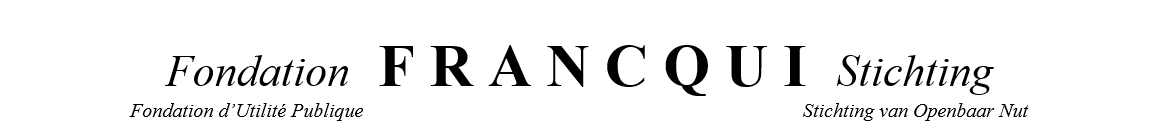 Titulars of the Francqui Chair UNIVERSITEIT ANTWERPEN (UA)2022-2023Britta van Beers - Professeur à la Vrije Universiteit Amsterdam, NL - Philosophie du droit - Leçon Inaugurale le 25 avril 2023 : Het einde van de juridische persoon?Mieke Van Houtte - Professeur à l'UGent - Sociologie - Leçon Inaugurale le 30 novembre 2022 : Maatschappelijke verwachtingen van onderwijs.2021-2022Ann Dooms - Professeur à la VUB - Mathématique et science des données - Leçon Inaugurale le 22 février 2022 : Those who kan imagine anything, can create the impossible.Per T. Sangild (Chaire Collen-Francqui) - Professeur University of Copenhagen - Comparative Pediatrics and Nutrition - Veterinary Science - Leçon Inaugurale le 26 avril 2022 : Survival of weak newborns - how to do science around birth.2020-2021Jo Dewulf - Professeur à l'UGent - Green Chemistry and Technology - Leçon Inaugurale le 21 avril 2021 (visioconférence) : L’épuisement final des matières premières telles que les métaux en raison de l’approche climatiqueAnn Rigney - Professeur Utrecht University - Comparative Literature- Leçon Inaugurale le 10 mai 2021 (visioconférence) : Stories in the Wild: How Public Life is Shaped by Narrative2019-2020Siem Jan Koopman - Professeur Vrije Universiteit Amsterdam, NL - Econometric - Leçon Inaugurale le 30 novembre 2020 (visioconference) : The econometrics of time-varying parametersLuc De Raedt -Professeur à la KULeuven - Artificiële Intelligentie, machine Learning, en data science - Leçon Inaugurale le 12 mars 2020 : The artificial intelligence and machine Learning revolutions2018-2019Margot E Salomon - Professeur London School of Economics and Political Science - Law and Human Rights - Leçon Inaugurale le 21 février 2019 : On the Structure of Suffering : Political Economy, Human Rights and Silent SpacesSabina De Geest (Chaire Collen-Francqui) - Professeur à la KULeuven & Universität Basel - Geneeskunde en Gezondheidswetenschappen - Leçon Inaugurale le 15 mars 2019 : Implementation science : Making research findings more powerful for clinical use2017-2018Vera Rogiers - Professeur à la VUB - Farmaceutische, biomedische en diergeneeskunde - Leçon Inaugurale le 8 décembre 2017 - 3R-alternatieve methoden in de toxicologie. Waar staan we vandaag?Cas Mudde - Professeur University of Georgia, United Kingdom, Nederland - Expert populisme en euroscepticisme - Leçon Inaugurale le 8 mars 2018  - From the Margins to the Mainstream : Three Decades of the Populist Radical Right2016-2017Andy van den Dobbelsteen - Professeur Universiteit Delft - Technical sciences - Leçon Inaugurale le 6 mars 2017 - Slim ontwerpen voor een duurzame toekomstJeroen Raes Professeur à la KULeuven - Microbiology and immunology - Leçon Inaugurale le 8 mars 2017 - You and your 100 trillion friends - the Human Gut Microbiome in health and disease2015-2016Herman Terryn - Professeur à la VUB - Materials and Chemistry - Leçon Inaugurale le 23 février 2016 - Het mysterie van het metaal : corrosie en bescherming van metalenPeter Mariën - Professeur à la VUB - Arts, Linguistics - Leçon Inaugurale le 3 mars 2016 - Spraakmakende hersenen2014-2015Isabelle Thomas - Professeur à l'UCLouvain - Ruimtelijke Economie en Economische geografie - Leçon Inaugurale le 4 mars 2015 - Measuring and modeling in economic and transport geography : challenges and opportunitiesJan De Maeseneer - Professeur dr. à l’UGent - Huisartsgeneeskunde - Leçon Inaugurale le 26 février 2015 - Primary health care at the crossroad in service delivery, research and policy development (in English)2013-2014Peter Vandenabeele - Professeur à l’UGent - Biological Sciences - Leçon Inaugurale le 20 février 2014 - Many ways to die general mechanisms and intercellular aspectsVincenz Hediger - Professeur à Goete Universität Frankfurt am Main - Network of Cinema and Media Studies - Leçon Inaugurale le 25 février 2014 - The Miracle of Realism. André Bazin and Contemporary Media Culture2012-2013Johan Martens - Professeur à la KULeuven - Bioscience Engineering - Leçon Inaugurale le 21 février 2013 - The World of Nanoporous MaterialsSimon Deakin - Professeur Cambridge University - UK - Acting Director, Centre for Business Research - Law - Leçon Inaugurale le 25 octobre 2012 - The Entreprise in Tort Law2011-2012Paul Rutgeerts - Professeur à la KULeuven - Interne Geneeskunde - Leçon Inaugurale le 18 janvier 2012 - Ziekte van Crohn : van afte tot floriede darmontstekingRené Boomkens - Professeur à la Rijksuniversiteit Groningen - Sociale en Cultuurfilosofie - Leçon Inaugurale le 16 octobre 2012 - Het gezonde volksgevoel ? Over het nieuwe nationalisme en populisme2010-2011Poul Hyttel - Professeur Dr. Université de Copenhage, Danemark - science vétérinaire - Leçon Inaugurale le 12 octobre 2011 - Omnia ex ovo - all things come from the egg (William Harvey, 1651)Geert Van Hootegem - Professeur Dr. à la KUL - Sociologie du travail - Leçon Inaugurale le 3 mars 2011 - Anders werken & beter organiseren.  De voorspellingen voorbij ? 2009-2010Werner Rothengatter - Professeur Dr. emeritus University of Karlsruhe - Head of the Institute of Economic Policy Research and the Unit of Transport and Communication - Transportnet-netwerk - Leçon Inaugurale le 15 mars 2010 : Development of Freight Transport and Logistics Research.Paul Michel Van Dooren - Professeur à l'UCL - Wiskundige Ingenieurswetenschappen : numerieke lineaire algebra, systeem- en regeltheorie, grafen en netwerken. Leçon Inaugurale le 19 avril 2010 : From Gauss to Google : why matrices matter2008-2009Baudouin Dupret - Professeur Chercheur FNRS, Paris-France - Sciences Politiques - Droit - Journalistique - Islamologie - Practices of truth : lectures on the praxiological study of truth practices in different Arab contexts - Leçon Inaugurale le 16 mars 2009 : Truth : A matter of language games and practical achievementsGeert Molenberghs - Professeur Dr. Universiteit Hasselt - Biostatistiek en Statistische Bioinformatica - Leçon Inaugurale le 23 février 2009 : The applied statistical scientist in a high-profile academic environment.2007-2008Michel Herman - Professeur ordinaire à l'ULB - Sciences - Chimie physique moléculaire - chimique qauntique et photophysique - Leçon Inaugurale le 12 février 2008 : Vibrational Alchemy from Spectro to Astro, throught Femto and NanoJozef Van Langendonck - Professeur émérite à la KUL - Droit social - socialezekerheidsrecht - Leçon Inaugurale le 13 février 2008 : Een andere kijk op de sociale zekerheid - Globalisering en sociale zekerheid2006-2007Jean-Paul Remon - Professeur ordinaire à l’UG - Technologie Pharmaceutique - Biopharmacie -Leçon Inaugurale le 22 février 2007Jo Tollebeek - Professeur ordinaire à la KUL - Historien Leçon Inaugurale le 4 octobre 2007 : Dagboekbladen - Voor een antropolgie van de moderne geschiedwetenschap2005-2006Erik Schokkaert - Professeur ordinaire à la KUL - Sciences économiques Leçon Inaugurale le 9 mars 2006 : De solidariteit onder druk : legitimiteit en economische houdbaarheid van de Europose welvaartsstaatDirk Inzé - Prix Francqui 2005 - Professeur ordinaire à l’UG - Botanique 
Leçon Inaugurale le 17 février 2006 : Plant growth : a cell division perspective2004-2005Mark Waer Professeur ordinaire à la KUL - Médecine - Leçon Inaugurale le 4 mars 2005 : Immunologie van xenotransplantatieAimé Heene - Professeur ordinaire à l’UG - Sciences Sociales et Politiques 
Leçon Inaugurale le 16 février 2005 : Kunnen en moeten publieke organisaties "effectief" en "efficiënt" zijn ?2003-2004Joël Vandekerkhove - Professeur ordinaire à l’UG - Biochimie - Leçon Inaugurale le 20 février 2004 : The cinderella of King GenomicsJacques Dubois - Professeur ordinaire à l’ULg - Philologie Romane 
Leçon Inaugurale le 18 février 2004 : Erotique et politique dans les romans de Stendhal2002-2003Philippe Lambin - Professeur ordinaire aux FUNDP - Sciences Naturel 
Leçon Inaugurale le 31 mars 2003 : Carbon Nanotubes, their properties and applicationsLuc Sels - Professeur ordinaire à la KUL - Sciences économiques appliquées 
Leçon Inaugurale le 27 mars 2003 : HRM & Performantie2001-2002Hugo Soly - Professeur ordinaire à la VUB - Histoire 
Leçon Inaugurale le 22 octobre 2002Marcel Fontaine - Professeur ordinaire à l’UCL - Droit 
Leçon Inaugurale le 7 mars 2002 : Réflexions économiques et psychologiques sur le contrat2000-2001Benjamin Van Camp - Professeur ordinaire à la VUB - Immunologie – Microbiologie 
Leçon Inaugurale le 21 février 2001 : De Ziekete van Kahler(Multipel myeloom) een natuurlijk model voor fundamenteel onderzoekMarc Dewatripont - Prix Francqui 1998 - Professeur ordinaire à l’ULB - Sciences Economiques Appliquées - Leçon Inaugurale le 22 mars 2001 : Incentives in Markets and Organizations - Financing systems, Risk taking and innovation1999-2000Luc Van Poecke - Professeur ordinaire à la KUL - Science de la Communication - De rol van de reclame bij het ontstaan en de ontplooiing van de consumentencultuurPierre Verbaeten - Professeur ordinaire à la KUL - Sciences de l’ordinateur - Communicatiewetenschappen1998-1999Ronny Lesthaeghe - Professeur ordinaire à la VUB - SociologieHendrik Van Gorp - Professeur ordinaire à la KUL - Philologie Germanique1997-1998Koenraad Lenaerts - Professeur ordinaire à la KUL - DroitFrancis Borceux - Professeur ordinaire à l’UCL - MathématiquesMarc Govaerts - Professeur ordinaire à la KUL - Mathématiques1996-1997Philippe Van Parijs - Prix Francqui 2001 - Professeur ordinaire à l’UCL - Philosophie socialePiet Vanden Abbele - Professeur ordinaire à la KUL - Science du marketing1995-1996Jean-Michel Foidart - Professeur ordinaire à l’ULg - Biologie des cellules, des organismes et des populations - The key role of cell-cell contacts and cell-matrix interactionsJean-Luc Bredas - Prix Francqui 1997 - Professeur ordinaire à l’UMH - Chimie des matériaux nouveaux - Novel organic materials : The challenges ahead1994-1995Mark Elchardus - Professeur ordinaire à la VUB - Sociologie - Denken over cultuur : De ijzeren kooi en de opgewonden burger. Cultuurmakers tussen determinisme en onbepaaldheidChristian Angelet
Professeur ordinaire à la KUL - Philologie Romane - Toposonderzoek en literatuur1993-1994Jan Vinck - Professeur ordinaire au LUC - Médecine et Pharmacie GezondheidspsychologieFrancis Delperée - Professeur ordinaire à l'UCL - Droit1992-1993Jacques Pasteels - Professeur ordinaire à l’ULB - Zoologie - Chemical ecology : The study of chemical interactions between organismsMichel Franchimont - Professeur ordinaire à l’ULg - Criminologie – Droit criminel - Les nouveaux défis en matière pénale1991-1992Charles Van Wymeersch - Professeur ordinaire aux FUNDP - Sciences Economiques - Financiële Diagnose van Ondernemingen Filip G. Droste - Professeur ordinaire à la KUL - Langue et littérature Néerlandaise - Teken, Taal en Werkelijkheid 1990-1991Erik De Clercq - Professeur ordinaire à la KUL - Biologie clinique - Antivirale chemotheraprie : Waarom en welke virusinfecties behandelen ?Guy Rousseau - Professeur ordinaire à l’UCL - Pathologie cellulaire et moléculaire - Hormonal Control of Vertebrate Gene Transcription 1989-1990Rudolf Boehm - Professeur ordinaire à l’UG - Moderne Filosofie , Literatuur – Wereldvrede1987-1988Désiré Collen - Prix Francqui 1984 - Professeur ordinaire à la KUL - Biochimie moléculaire - Thrombolyse : moleculaire mechanismen en klinische toepassingen1986-1987Hubert Ooghe - Professeur ordinaire à l’UG - Overheidsmaatregelen ter stimulering van risico-dragend kapitaal1985-1986Jean-Marie André - Prix Francqui 1991 - Professeur ordinaire aux FUNDP - Recent aspects of the electronic structure of polymers1974-1975Willy Delva - Professeur ordinaire à l’UG - Droit FamilialVRIJE UNIVERSITEIT BRUSSEL (VUB) 2022-2023Pierre Purseigle - Professeur University of Warwick, UK - Modern European HistoryJohan Neyts (Chaire Collen-Francqui) - Professeur à la KULeuven - Virology - Leçon Inaugurale le 20 avril 2023 : The battle against viruses: a lot has been achieved, yet still a long way to go.2021-2022Jeroen Darquennes - Professeur à l'UNamur - Littérature et Philosophie - Leçon inaugurale le 6 mai 2022 : La linguistique et l'architecture de la société européenne.Mien Segers - Professeur Maastricht University - Psychologie & Sciences de l'éducation2020-2021Leo Storme - Professeur à l'UGent - Mathematics : Analyse, logic and discrete mathematics - Leçon Inaugurale le 19 avril 2021 (visioconférence) : Finite Geoemtry: Pure Mathematics close to practical applicationsMaria-Luisa Alegre (Chaire Collen-Francqui) - Professeur University of Chicago - Rheumatology - Leçon Inaugurale le 11 février 2021 (visioconférence) : Career Path and Early Work on Costimulation.2019-2020Jean Vanderdonckt - Professeur à l'UCLouvain - Computer science - Leçon Inaugurale le 20 février 2020 (visioconférence): Gesture Interaction with Devices and Systems: Is it Really Natural?Gitta Kutyniok - Professeur Technische Universtät Berlin - Allemagne - Mathematik - Leçon Inaugurale le 30 novembre 2020 (visioconference) : Deep Learning meets modeling : taking the best out of both worlds2018-2019Daniel Gould - Professeur Michigan States University, USA - Study of Youth Sports - Leçon Inaugurale le 30 septembre 2019 - The role of psychology in the development and support of talented and elite athletes.Cédric Blapain (Chaire Collen-Francqui) - Professeur à l'ULB - Stem Cells and Cancer - Leçon Inaugurale le 22 février 2019 - Mechanisms regulating pluripotent stem cells.2017-2018Jan Jonker - Professeur Radbout Universiteit, Nijmegen, Nederland - Duurzaam ondernemen - Leçon Inaugurale le 9 mars 2018 -Nieuwe Business Modellen: Duurzaam. Circulair. Inclusief.
Francqui Lezingen : 27/04-18/05/2018Maurice Whelan - Professeur European Union Reference Laboratory for Alternatives to Animal Testing, Italy - Leçon Inaugurale le 27 février 2018 - Replacing animals in science - impossible or inevitable ?2016-2017Gaëtan Kerschen - Professeur à l'ULg - Aerospace and Mechanical Engineering - Leçon Inaugurale le 25 avril 2017 - Nature is nonlinear.  What about engineering structures ?Maarten van Bottenburg - Professeur Universiteit Utrecht - NL - Sportontwikkeling - Leçon Inaugurale le 30 mars 2017 - Homo ludens revisited: over de betekenis van sport in de hedendaagse cultuur2015-2016Johannes Ring - Professeur Dr.Med.Dr.Technische Universiteit Munchen - Dermatologie - Leçon Inaugurale le 9 mai 2016 - Mucosal and cutaneous allergy and immunologyStefaan Vaes - Prix Francqui 2015 - Professeur à la KULeuven - Wiskunde - Leçon Inaugurale le 22 février 2016 - Classification of van Neuman algebras and their quantum symmetries2014-2015Lieven Danneels - Professeur UGent - Motor rehabilitation & physiotherapy - Leçon Inaugurale le 5 mars 2015 - Lage rugpijn, van het labo naar de klinische praktijkLuc Van Loon - Professeur Maastricht University Medical Centre - Movement sciences - Leçon Inaugurale le 12 février 2015 - The human engine 2013-2014Antoine Van Proyen - Professeur à la KULeuven - Theoretische Fysica - Leçon Inaugurale le 30 septembre 2014 - SupergravityRonald Soetaert - Professeur UGent - Psychologie en Educatiewetenschappen - Leçon Inaugurale le 25 février 2014 - Cultuur & Educatie : Retoriek als Gereedschap2012-2013Ilse De Bourdeaudhuij - Professeur à l’UGent - Bewegings- en Sportwetenschappen – Psychosociale aspecten van beweging - Leçon Inaugurale le 18 février 2013 - Minder zitten en meer bewegen : van theorie naar praktijkMarc Hooghe - Professeur à la KULeuven - Sciences Politiques - Leçon Inaugurale le 21 février 2013 - Tussen wantrouwen en activisme : de plaats van de burger in de hedendaagse westerse democratieën.2011-2012Bart Lambrecht - Professeur à l’UGent - Geneeskunde en Farmacie - Pulmonary MedicineErik Thoen - Professeur à l’UGent - Letteren en Wijsbegeerte - Geschiedenis - Leçon Inaugurale le 18 avril 2012 - Samenwerken of de boer op ? Produceren en overleven binnen de Vlaamse plattelandsmaatschappij in een nieuw licht (middeleeuwen-19de eeuw)2010-2011Alain Verbeke - Professeur à la KUL - Droit et criminologie - Leçon Inaugurale le 29 mars 2011 : Mogen advocaten liegen ? Collaborative negotiation voor een nieuwe ethiekFabio Maltoni - Professeur à l'UCL - Particle Physics Phenomenology - Leçon Inaugurale le 18 mars 2011 : An expedition to the TeraWorld : challenges and opportunities at the LHC2009-2010Luc Goossens - Professeur Dr. à la KUL - Psychologie en Educatiewetenschappen - Leçon Inaugurale le 12 février 2010 : Opvoedingsstijl van de ouders en de ontwikkeling van de adolescentGérard Degrez - Professeur Dr. à l'ULB - Aero-Thermo-Mechanics - Leçon Inaugurale le 2 avril 2010 : Modelling and simulation of reacting gas mixtures, with application to atmospheric (re-)entry flows in ground testing facilities.2008-2009Rik Coolsaet - Professeur Dr. à l’UG - Internationale politiek, Belgisch buitenlands beleid, veiligheidspolitiek, diplomatie - Leçon Inaugurale le 17 février 2009 : The multipolaire wereldorde, in het licht van gisterenJacques Duchateau - Professeur Dr. à l'ULB - Education physique - Leçon Inaugurale le 25 février 2009 : Can excercise prevent the effects of ageing on the neuromuscular system ?2007-2008Fernand Hallyn - Professeur à l’UG - Philosophie et lettre - Romance Philology Leçon Inaugurale le 20 février 2008 : La métaphore entre rhétorique et epistémologiePeter Carmeliet - Prix Francqui 2002 - Professeur à la KUL - Biologie moléculaire et vasculaire - Leçon Inaugurale le 12 février 2008 : The Neuro-Vascular link in health and disease : from genetics to therapeutic perspectives2006-2007Eric Dirix - Professeur ordinaire à la KUL - Droit – Criminologie 
Leçon Inaugurale le 27 février 2007 : Nieuwe uitdagingen voor het privaatrecht Multiculturaliteit in het PrivaatrechtAxel Van Lamsweerde - Professeur ordinaire à l'UCL - Software engineering - Engineering Requirements for Mission-Critical Software Systems - Leçon Inaugurale le 26 avril 2007 : Why should be we care about requirements engineering.2005-2006Vincent Yzerbyt - Professeur ordinaire à l’UCL - Psychologie 
Leçon Inaugurale le 17 février 2006 : A world of identities : The social context of emotionsHugo Hens - Professeur ordinaire à la KUL - Sciences Appliquées – Architecture
Leçon Inaugurale le 14 février 2006 : Duurzaam bouwen, meer dan een modewoord !2004-2005André Farber - Professeur ordinaire à l’ULB - Finances d’entreprises 
Leçon Inaugurale le 2 décembre 2004 : 50 Years of FinanceJacques Poortmans - Professeur ordinaire à l’ULB - Education Physique – Kinésithérapie - Leçon Inaugurale le 26 octobre 2004 : A la recherche de la performance sportive : Des certitudes empiriques aux incertitudes transgéniques2003-2004Diderik Batens - Professeur ordinaire à l’UG - Philosophie
Leçon Inaugurale le 19 février 2004 : The problem, the claim, and the planGuy Haegeman - Professeur ordinaire  à l’UG - Medecine – Biochimie – Oncologie 
Leçon Inaugurale le 13 mars 2004 : Molecular Biology, Eukaryotic Gene Expression and Signal Transduciton2002-2003Marc Rigaux - Professeur ordinaire à l’UA  - Droit
Leçon Inaugurale le 11 février 2003 : Tussen burgerschap en sociale concurrentie : omtrent de arbeidsrechtelijke positie van de werknemerMarc Henneaux - Prix Francqui 2000 - Professeur ordinaire à l’ULB - Sciences Physiques -Leçon Inaugurale le 26 février 2003 : Latonic solids and Einstein theory of gravity : unexpected connections2001-2002Paul De Boeck - Professeur ordinaire à la KUL - Psychologie en Opvoedkunde
Leçon Inaugurale le 6 février 2002 : Over de grenzen van de arbeids- en organisatiepsychologieJoos Vandewalle - Professeur ordinaire à la KUL - Sciences Appliqués
Leçon Inaugurale le 16 janvier 2001 : Objectives, achievements, challenges and prospects of advanced data processing1999-2000Marc Mareel - Professeur ordinaire à l’UG -Radiothérapie – Oncologie - Cancer : a disease of growth, differentiation and tissue integrityRobert Anderson - Professeur ordinaire à l’UCL - Sciences Economiques - Droit1998-1999Willy Clarisse - Professeur ordinaire à la KUL - ArchéologieEtienne Pays - Prix Francqui 1996 - Professeur ordinaire à l’ULB -Biologie moléculaire1997-1998Paulette Van Oost - Professeur ordinaire à l’UG - Psychologie et pédagogieJosé Vandevoorde - Professeur ordinaire à l’ULB -Sciences appliquées - Architecture - Urbanisme1996-1997Eugeen Roosens - Professeur ordinaire à la KUL - Sciences Africaines - Anthropologie vue sous l'angle des Sciences Sociales1995-1996Alfons Billiau - Professeur ordinaire à la KUL - Recherche concernant l’interferon – Interleukines - The Pathogenesis of infectious disease strategies, checks and balances in the host-parasite relationshipAndré Helbo - Professeur ordinaire à l’ULB - Philologie Romane - Semiologie.  Bilan, methoden, perspectieven1994-1995Micheline Jamoulle - Professeur ordinaire à l’ULg - Droit - La Dynamique du droit du travailPierre van Moerbeke - Prix Francqui 1988 - Professeur ordinaire à l’UCL - Mathématiques - Solitons and strings1993-1994André Danthine - Professeur ordinaire à l’ULg - Sciences appliquées - Necessary Enhancements of distributed systems communication architectureGuy Karnas - Professeur ordinaire à l’ULB - Psychologie en éducation - Travail et Psychologie : introduction à une psychologie cognitive du travail1992-1993Ludo Gelders - Professeur ordinaire à la KUL -Sciences économiques, sociales et politiques – Economische relevantie van kwantitatieve methodes in het bedrijfsbeheerRoland Renson - Professeur ordinaire à la KUL - Education physique – Kinésithérapie – Homo movens : lichamelijke opvoeding kinesitherapie en academische identiteit 1991-1992Jaak Billiet - Professeur ordinaire à la KUL -Sociologie – Van Opiniepeiling naar een Sociologie van Maatschappelijke Stromingen : een lange weg vol hinderlagen 1990-1991Marcel Storme - Professeur ordinaire à l’UG - Droit – Sciences EconomiquesJean-Claude Lorquet - Professeur ordinaire à l’ULg - Physique1989-1990Pierre Colman - Professeur ordinaire à l’ULg - Histoire de l'Art et Archéologie - Deux Pièces Maîtresses du Patrimoine Artistique Liégeois 1988-1989Leni Verhofstadt-Deneve - Professeur ordinaire à l’UG - Existentieel-Dialectische Ontwikkelingspsychologie en Psychodrama 1987-1988Yvette Merchiers - Professeur ordinaire à l’UG - Vergelijkend Recht - Burgerlijk Recht - Vennootschaprecht en Ondernemingsbelang in een Maatschappelijke Context1986-1987Paul Lagasse - Professeur ordinaire à l’UG - The challenge of opto-electronics1985-1986Jacques Urbain - Prix Francqui 1987 - Professeur ordinaire à l'ULB - Immunologie - From antibody diversity to idiotypic networks in the immune system1984-1985Alain Ghysen - Professeur ordinaire à l'ULB - Ontogeny of the nervous system : a geneticist's view1983-1984Gilbert De Landsheere - Professeur ordinaire à l'ULg - Aspects contemporains de la recherche expérimentale en éducation1982-1983Lucien Huyse - Professeur à la KUL - Conflict en conflictbeheersing in de Belgische politiek1981-1982Jean Van Bladel - Professeur ordinaire à l’UG - Ondes électromagnétique et systèmes biologiques1980-1981Herman Van Der Wee - Professeur ordinaire à la KUL - Nieuwe wegen in de methodologie van de menswetenschappen, met bijzondere toepassing op de sociaal economische geschiedenis1979-1980Jean Wawhin - Professeur ordinaire à l'UCL - Ranges of nonlinear perturbations of linear operators ans applications to bountary value problems1978-1979Roger Dillemans - Professeur ordinaire à la KUL - Het gezinsvermogensrecht op nieuwe banen1977-1978Etienne-Sadi Kirschen - Professeur ordinaire à l'ULB - Income distribution and redistribution1976-1977Marc Verstraete - Professeur ordinaire à la KUL - Spécialiste en médecine interne – Aspects physiologiques et pathologiques de l'Hématologie1975-1976Jaap Kruithof - Professeur ordinaire à l’UG - l'Idée de la Démocratie1974-1975Paul Osterrieth - Professeur ordinaire à l'ULB - Psychologie de l'enfant - Le langage graphique de l'enfant, instrument, dessin et investigation psychologique1973-1974Jan Ronse - Professeur ordinaire à la KUL - Droit commercial et droit civil1972-1973Marc Vanwormhoudt - Professeur ordinaire à l’UG - Signaux de l'espace1971-1972Isidoor Leusen - Prix Francqui 1969 - Professeur ordinaire à l’UG - Physiopathologie de la respiration et physiologie.1969-1970David Speiser - Professeur ordinaire à l'UCL - Application of group theory to elementary particles.UNIVERSITE LIBRE DE BRUXELLES (ULB)2022-2023Philippe Grandjean (Chaire Collen-Francqui) - Professeur University of Southern Denmark & Harvard School of public Health - Environmental Medicine, Public Health - Leçon Inaugurale le 6 février 2023 : Je suis toxique, alors ne me mangez pas !Vinciane Despret - Professeur à l'ULg - Philosophie - Leçon Inaugurale le 24 avril 2023 : Apprendre à poser les bonnes questions.2021-2022Cathy Macharis - Professeur à la VUB - Co-Director MOBI (Mobility, Logistics & Automotive Technology Research Center - Applied Economic Sciences-Commercial Engineering - Leçon Inaugurale le 12 mars 2022 : Sustainable mobility and logistics : with a factor 8 to a new mobility systemStein Aerts (Chaire Collen-Francqui) - Professeur à la VIB/KULeuven - Génétique humaine - Leçon Inaugurale le 1er février 2022 (visioconférence) : Decoding gene regulation in the single-cell era.2020-2021Michel Van den Bergh - Prix Francqui 2003 - Professeur à la Limburgs Universitair Centrum - Rapports entre l'algèbre et la géométrie - Leçon Inaugurale le 31 mars 2021 (visioconférence) : Introduction to homological mirror symmetry.Eleanor Sharpston - Avocate générale à la cour de Justice de l'Union Européenne jusqu'en 2006 - Droit - Leçon Inaugurale le 1 mars 2021 (visioconférence) : Some reflections on the rule of law within the law of the european union.2019-2020Jean-Louis Cohen - Professeur Institute of Fine Arts de New York, USA - History of Architecture - Leçon Inaugurale  le 7 mai 2020(visioconférence)Chaires_Francqui_Cohen (1) - L'invention de Frank Gehry.
07.05 Leçon inaugurale : l’invention de Frank Gehry
> ZOOM https://nyu.zoom.us/j/97247837660
08.05 La leçon des artistes
> ZOOM https://nyu.zoom.us/j/97247837660
14.05 Les échelles de l’expérimentation
> ZOOM https://nyu.zoom.us/j/93461831252
15.05 Le tournant numérique
> ZOOM https://nyu.zoom.us/j/93461831252
28.05 L’atelier comme laboratoire
> ZOOM https://nyu.zoom.us/j/99511724638Johan Lagae - Professeur l'UGent - Architecture et Urbanisme - Leçon Inaugurale le 17 février 2020 Chaires_Francqui_Lagae (1) - De l’outre-mer au transnational. Glissements de perspectives dans l’historiographie de l’architecture et l’urbanisme coloniale et postcoloniale en Afrique.2018-2019Roland Goigoux - Professeur Université Clermont-Auvergne - ESPE , France - Sciences de l'éducation - Leçon Inaugurale le 15 mars 2019 : Cinq focales pour la formation des enseignants.Patrick Willems (Chaire Collen-Francqui) - Professeur à l'UCLouvain - Sciences de la motricité - Leçon Inaugurale le 7 mars 2019 : Coût et rendement de la locomotion humaine2017-2018Yves Gonzalvez-Quijano - Professeur Université Lumière Lyon 2, France - Littérature arabe moderne et contemporaine -  Leçon Inaugurale le 23 février 2018 - Ourouba : les politiques de l'arabitéPhilippe Hubert - Professeur à l'ULg - Chimie Analytique Pharmaceutique - Leçon Inaugurale le 8 mars 2018 - Tout ce que vous avez toujours voulu savoir sur les faux médicaments2016-2017Justin Erik Halldor Smith - Professeur Université Paris Diderot-Paris 7 - Histoire et philosophe des sciences - Leçon Inaugurale le 8 février 2017 - Le Parlement des Bêtes : la philosophie politique au-delà des frontières entre espèces.Lieven Annemans - Professeur l'UGent - Health economics - Leçon Inaugurale le 16 mars 2017 - Des soins de qualité pour tous dans un système de santé durable : garantie ou utopie ?2015-2016Alain Liston - Professeur à la KULeuven - Microbiologie et Immunologie - Leçon Inaugurale le 15 mars 2016 - Immune regulation and barriers to cancer immunotherapyPhlippe Aghion - Professeur Harvard University - Economie - Leçon Inaugurale le 23 février 2016 - Les énigmes de la croissance2014-2015Laurent Keller - Professeur Université de Lausanne - Ecology & Evolution - Leçon Inaugurale le 27 novembre 2014 : Des fourmis et des hommesDamien Vandermeersch - Professeur à l'UCLouvain & Saint Louis Bruxelles - Droit pénal et procédure pénale - Leçon Inaugurale le 5 février 2015 - La procédure pénale au début du XXiè siècle les défis2013-2014Daniel Kirschen - Professeur University of Washington - Seattle - Electrical Engineering - Leçon Inaugurale le 14 mars 2014 - Balancing cost, reliability and environmental impact : the future of electrical energyRoland Pepermans - Professeur à la VUB - Experimentele en Toegepaste Psychologie - Leçon Inaugurale le 19 février 2014 : Social.Exchange@Work2012-2013Didier Vrancken - Professeur à l'ULg - Sciences sociales et politiques - Leçon Inaugurale le 26 février 2013 - Les invisibilités barbares.  Sens et contresens des dispositifs contemporains d'intervention socialeJacques Lucan - Professeur Ecole nationale supérieure d'Architecture de la ville des territoires de Marne-la-Vallée - France - Architecture - Leçon Inaugurale le 7 février 2013 - Histoire d'un concept : le poché2011-2012François Moureau - Professeur à l'Université de Paris-4 Sorbonne - France - Littérature française du XVIIIe siècle - Leçon Inaugurale le 9 février 2012 : Watteau, "peintre flamand" à sujets italiens : un paradoxe artistique ?Jean-Philippe Platteau - Professeur FUNDP - Economie - Leçon Inaugurale le 6 février 2012 : Is legal radicalism effective to confront oppressive social norms ?2009-2010Reinhilde Veugelers - Professeur Dr. à la KUL - Managerial Economics - Leçon Inaugurale le 20 avril 2010 : Towards a Multipolar Science World ?Paul M. Tulkens - Professeur Dr. à l'UCL - Pharmacologie - Leçon Inaugurale le 26 avril 2010 : de la médecine au médicament et du médicament vers la médecine : le long chemin de la pharmacologie et de la pharmacie2008-2009Michel Georges - Prix Francqui 2008 - Professeur ordinaire à l'ULg - Médecine vétérinaire - Forward genomic dissection of complex traits in human and veterinary medicine  - Leçon Inaugurale le 14 mai 2009 : Unraveling the molecular basis of inherited predisposition to Crohn's diseaseRomain Meeusen - Professeur Dr. à la VUB - Lichamelijk opvoeding - Motorische revalidatie Kinesitherapie - Leçon Inaugurale le 4 février 2009 : Is exercice good for the brain ?2007-2008Serge Bredart - Professeur ordinaire à l'ULg - Sciences psychologiques et de l'éducation - 
La reconnaissance des visages familiers 
Leçon Inaugurale le 6 février 2008 : Merci à toi, modèleJean-Pascal van Ypersele - Membre du Bureau (GIEC) - Prix Nobel de la Paix 2007
Professeur à l'UCL - Sciences Physiques, Climatologue - modélisation des changements climatiques à l'échelle globale et régionale - Changements climatiques : de la géophysique à la géopolitique - Leçon Inaugurale le 6 mars 2008 : Les Changements climatiques et l'avenir de la vie sur Terre : Quels défis pour les sciences et l'action politiques ?2006-2007George de Leval - Professeur ordinaire à l'ULg - Droit - Dialogue Justice 
Leçon Inaugurale le 7 novembre 2006 : Le citoyen et la justice civile. Un délicat équilibre entre efficacité et qualité - Les attentes du citoyen dans un contexte de mutation juridique et judiciaire : entre mythes et réalitésJohan Schoukens - Professeur ordinaire à la VUB - Sciences Appliquées
Leçon Inaugurale le 7 février 2007 : Modélisation et identification des systèmes, avec applications en instrumentation, en mécanique et en télécommunications System identification, from measurements to model2005-2006Marc Boone - Professeur ordinaire à l’UG - Histoire du Moyen-Âge 
Leçon Inaugurale le 14 mars 2006 : L'automne du moyen âge : Johan Huizinga et Henri Pirenne ou plusieurs vérités pour dire la même choseJacques Defourny - Professeur ordinaire à l’ULg - Economie Sociale
Leçon Inaugurale le 6 février 2006 : L’économie sociale face aux grands défis contemporains2004-2005Benoît Van Den Eynde - Chargé de Cours extraordinaire à l’UCL - Génétique Cellulaire - Leçon Inaugurale le 10 mai 2005 : Immunité anti-cancéreuse et mécanismes d'échappement tumoralKoen Geens - Professeur ordinaire à la KUL  - Droit 
Leçon Inaugurale le 10 février 2005 : D'un droit des sociétés-entreprise vers un droit des sociétés publiques et cotées2003-2004Kris Deschouwer - Professeur ordinaire à la VUB - Sociologie, Politologie 
Leçon Inaugurale le 5 février 2004 : Comparaison et raison - les histoires de la science politiquePhilippe Van Parijs - Prix Francqui 2001 - Professeur ordinaire à l’UCL - Ethique économique et sociale - Leçon Inaugurale le 4 février 2004 : L'Europe, utopie d'une démocratie multilingue ?2002-2003Jacques Verly - Professeur ordinaire à l’ULg - Signal processing 
Leçon Inaugurale le 30 avril 2003 : L'invention qui ne cesse de changer notre monde : le radarJean-Marie Frère - Professeur ordinaire à l’ULg - Biochimie et Microbiologie  Leçon Inaugurale le 11 mars 2003 : La résistance aux antibiotiques : l'anneau enchanté perdrait-!l son pouvoir ?2001-2002Bernard Rime - Professeur ordinaire à  l’UCL - Psychologie - Leçon Inaugurale le 28 mars 2002 : Les aspects cognitifs et sociaux de l'expérience émotionnelleDaniel Giovannangeli - Professeur ordinaire à l’ULg
Leçon Inaugurale le 5 février 2002 : Histoire de la Philosophie Moderne et Contemporaine – Métaphysique - Finitude et représentation dans la philosophie moderne2000-2001Lode Van Outrive - Professeur ordinaire à la KUL - Sociologie 
Leçon Inaugurale le 6 mars 2001 : Fallait-il reformer les polices en Belgique ? Un encadrement historiqueDésiré Massart - Professeur ordinaire à la VUB 
Leçon Inaugurale le 23 avril 2001 : Analyses Pharmaceutiques et Biomédicales - Introduction a la chimiométrie appliquée1999-2000Koenraad Lenaerts - Professeur ordinaire à la KUL - Droit Européen - Le double degré d'instance dans l'ordre juridictionnel -communautaire : quelle plus-value dans une Union de droit ?Emile Godaux - Professeur ordinaire à l’UMH - Neuropsychiatrie - La plasticité cérébrale : mécanismes, possibilités et limites1998-1999Frans De Schrijver - Professeur ordinaire à la KUL - Chimie - Submicron ChemistryMartial Van der Linden - Professeur ordinaire à l’ULg - Psychologie, Sciences de l’éducation1997-1998Guy G. Rousseau - Professeur Ordinaire à l’UCL - Pathologie cellulaire et moléculaire - Hormonal control of vertebrate gene transcription1996-1997Jozef L. Teugels - Professeur ordinaire à la KUL - Mathématiques - Statistics of extremes : theory and applications1995-1996Jean Remy - Professeur ordinaire à l’UCL - Sciences économiques - La transaction : une problématique pour l'analyse socio-politique du changementJean-Marie Klinkenberg - Professeur ordinaire à l’ULg - Philosophie et Lettres - Cognition, sens et figure de rhétorique1994-1995François Ost et Michel van de KerchoveProfesseurs ordinaires aux FUSL - Droit - Pour une théorie dialectique du DroitMichel Gevers - Professeur ordinaire à l’UCL - Automatique, dynamique et analyse des systèmes - L'identification pour la commande des systèmes dynamiques : Histoire, enjeux et développements récents1993-1994Alexis Jacquemin - Prix Francqui 1983 - Professeur ordinaire à l’UCL - Sciences économiques - Marché, Capitalisme et Politiques européennesArnold Herman - Professeur ordinaire à l’UA - Pharmacologie - Rôle de l'endothélium en physiologie et en pathologie1992-1993Freddy Pirnay - Professeur ordinaire à l’ULg - Physiologie clinique – Médecine du sport - Application des isotopes stables pour l'étude de la bioénergétique et de l'alimentation du sportifJoseph A. Martial - Professeur ordinaire à l’ULg - Génie génétique - Le contrôle de l'expression génétique chez les mammifères1991-1992Paul Jespers - Professeur ordinaire à l’UCL - Microélectronique - Quel avenir pour la Microélectronique Analogique dans un Monde VLSI quasi Exclusiment Numérique ?André Goffeau - Professeur ordinaire à l’UCL - Biochimie Physiologique - Les Protéines Membranaires et leurs Gènes 1990-1991Walter Van Gerven - Professeur ordinaire à la KUL - Sciences économiques appliquées - A propos de l’Europe des Juges, de l’Argumentation Juridique et de la Nature des Droits Subjectifs Xavier Seron - Professeur ordinaire à l’UCL - Neuropsychologie cognitive - La Neuropsychologie Cognitive : Recherches et Pratiques Cliniques 1989-1990Herman Parret - Professeur ordinaire à l’UA - Philologie romane – Linguistique - Les Fondements de la Pragmatique Paul-Pierre Pastoret - Professeur ordinaire à l’ULg - Médecine Vétérinaire- La Vaccine, 200 ans après Jenner 1987-1988Paul De Grauwe - Professeur ordinaire à la KUL - Economie Politique - Le Système Monétaire International : Problèmes et Perspectives 1986-1987Marc van Montagu - Professeur ordinaire à l’UG - Génétique moléculaire - The State of the art on plant genetic engineering1985-1986Georges Kellens - Professeur ordinaire à l'ULg - Cercles de craie et traits de fusain : lectures criminologiques du droit pénal spécial1984-1985André De Schrijver - Professeur ordinaire à l’UG - Virus EB et cancer du nasopharynx1983-1984Jean-Marie Ghuysen - Professeur ordinaire à l'ULg - La pénicilline, cinquante ans après Fleming1982-1983Adriaan Verhulst - Professeur ordinaire à l’UG - Etat actuel des recherches en matière d'histoire rurale en Belgique (Moyen Age et Temps Modernes)1980-1981Michel Lesne - Professeur ordinaire à l'UCL - Pharmacologie théorique et clinique1979-1980Léo Apostel - Professeur ordinaire à l’UG et la VUB - Méthodes Empiriques en Epistémologie1978-1979Gilbert De Landsheere - Professeur ordinaire à l'ULg - Evaluer un enseignement problématique1977-1978Jean Van Bladel - Professeur ordinaire à l’UG - Le renouveau des équations de Maxwell1976-1977François Houtart - Chanoine, Professeur ordinaire à l'UCL - Religion et modes de production précapitalistes1975-1976Maurice Van Meersche - Professeur ordinaire à l'UCL - Détermination de structures moléculaires par les méthodes de diffraction1974-1975François Rigaux - Professeur ordinaire à l’UCL - Spécialiste en droit civil - Droit et pouvoir dans les relations internationales1973-1974Georges Duyckaerts - Professeur ordinaire à l'ULg - Psychologie1972-1973Roger Aubert - Chanoine, Professeur ordinaire à l'UCL - Histoire de l'Eglise1971-1972Xavier Aubert - Professeur ordinaire à l'UCL - La physiologie générale de l'excitation, de la sécrétion et de la motilité.1970-1971Jacques Drèze - Professeur ordinaire à l'UCL - Méthodes Bayesiennes en économétrie.1969-1970Baudouin Fraeijs de Veubeke - Professeur ordinaire à l'ULg et UCL - Les applications de la méthode des éléments finis au calcul des structures élastiques sur ordinateur.1967-1968Paul Ledoux - Prix Francqui 1964 - Professeur ordinaire à l'ULg - L'Evolution dans l'univers.  Questions actuelles d'astrophysique théorique.1965-1966Jules Labarbe - Professeur ordinaire à l'ULg - Philologie classique - Aspects de la tyrannie dans la Grèce antique1964-1965André Mast - Professeur ordinaire à l’UG - Le pouvoir constituant, pouvoir tout puissant et débile1963-1964Christian de Duve - Prix Nobel de Médecine 1975 - Prix Francqui 1960 - Professeur ordinaire à l’UCL - Structure et Fonctions des cellules vivantes - L'avènement de la biologie moderne1961-1962Paul Lambert - Professeur ordinaire à l'ULg1960-1961Albert De Sy - Professeur émérite à l’UG - Les structures et les propriétés des alliages de fer coulés1959-1960Alphonse De Waelhens - Professeur ordinaire à l'UCL - Philosophie et Lettres : Situation et tâches actuelles de la phénoménologie1957-1958Claude Renard - Professeur ordinaire à l'ULg -La réforme des régimes matrimoniaux en Belgique1956-1957Zénon Bacq - Prix Francqui 1948 - Professeur émérite à l'ULg -Radiobiologie - Action directe et indirecte1955-1956Marcel Florkin - Prix Francqui 1946 - Professeur émérite à l'ULg - Unité et diversité biochimique des organismes1953-1954Frans Ganshof - Prix Francqui 1946 - Professeur émérite à l’UG -Philosophie et Lettres1952-1953Paul Harsin - Prix Francqui 1950 - Professeur émérite à l'ULg -La théorie monétaire et l'évolution économique1951-1952Ferdinand Campus - Recteur honoraire à l'ULg - Quelques questions d'actualité en constructions civiles1949-1950André Buttgengach - Professeur ordinaire à l'ULg - Droit1948-1949Romain Ruyssen - Professeur émérite à l’UG - Chimie physique biologie - L'interaction moléculaire en milieu aqueux1947-1948Jules Duchesne - Médaille d'or Fondation Francqui 1961 - Professeur ordinaire à l'ULg
Chimie structurale moderneHUB-KUBrussel Hogeschool Universiteit Brussel2012-2013Paul Davies - Professeur Oxford University - Droit des Sociétés - Leçon Inaugurale le 21 février 2013 - Designing financial regulation : what we have learned from the financial crisis2011-2012Jean-Pascal van Ypersele - Professeur à l'UCLouvain - Climatologie - Leçon Inaugurale le 22 novembre 2011 - Durban 2011 last chance to forge a follow-up protocol for Kyoto ?2010-2011Gugliemo Cinque - Professeur à la Universita Ca'Foscari di Venezia - Linguistique - Leçon Inaugurale le 20 janvier 2011 : In Search of Universal Grammar2009-2010Koenraad Debackere - Professeur Dr. à la KUL - Economie en Management - Leçon Inaugurale le 22 fevrier 2010 : Great expectations : innovation myths & realities.2007-2008René Foqué - Professeur à la KUL - Philosophie juridique - De Rechtsstaat voorbij de Natie-staat ? Constitutionele democratie in een tijd van europeanisering en globelisering 
Leçon Inaugurale le 22 février 2008 : De actualiteit van Montesquieus constitutionalisme in Europees perspectief2005-2006
Vincent Yzerbyt - Gewoon hoogleraar aan de UCL - Psychologie - A world of identities : The social context of emotionsHugo Hens - Gewoon hoogleraar aan de KUL  - Toegepaste wetenschappen – Architectuur - Duurzaam bouwen, meer dan een modewoord !2003-2004Bea Cantillon - Professeur ordinaire à l’UA - Politique sociale 
Leçon Inaugurale le 25 février 2004 : Tussen federalisme en subsidiariteit : de weg naar Sociaal Europa2002-2003Marnix Van Damme - Professeur ordinaire à la VUB - Droit 
Leçon Inaugurale le 24 février 2003 : Macht en onmacht van de wetgever,  Beschouwingen omtrent het moderne wetgevingsbedrijfGEMBLOUX AGRO-BIO TECH/ULg2022-2023Koen Dewettinck (Chaire Collen-Francqui) - Professeur à l'UGent - Bioscience engineering - Food technology - Leçon Inaugurale le 9 novembre 2022 : Product innovation in an ever-changing complex food system.2019-2020Monica Höfte - Professeur à l'UGent - Phytopathologie - Leçon Inaugurale le 18 février 2020 - From crop protection to plant health management2018-2019Jérôme Chave - Professeur Centre National pour al Recherche Scientifique (CNRS) Toulouse, France - Recherche Lab. Evolution et Diversité Biologique - Leçon Inaugurale le 18 mars 2019 - Les forêts tropicales et le changement climatique2016-2017Philippe Doré - Professeur AgroParis Tech - Agroécologie - Leçon Inaugurale le 31 janvier 2017 - L'agrécologie, de quoi parlons-nous ?2014-2015Thérèse Rivasseau Jonveaux - Professeur Centre Paul Spillman, Nancy - France - Psychologie - Leçon Inaugurale le 31 mars 2015 - Homo hortus, l'homme jardin2012-2013Dominique Belpomme - Professeur Paris-Descartes - Paris V - Cancérologie- Leçon Inaugurale le 13 mars 2013 : Pesticides et santé : l’arroseur arrosé?2011-2012Bruno Parmentier - Directeur Général Ecole Supérieure d'Agronomie d'Angers - France - Agronomie - Leçon Inaugurale le 7 février 2012 : Nourrir l'humanité dans un monde surpeuplé aux ressources naturelles de plus en plus rares.2010-2011Hervé This - Professeur à l'Université de Paris XI - Directeur adjoint de l'UMR 214 NRA/AgroParis Tech - Ingénierie biologique, de l'agriculture et de l'environnement - Leçon Inaugurale le 23 mars 2011 : La gastronomie moléculaire : un regard scientifique sur la cuisine.  Comment notre alimentation en sortira-t-elle changée ?2009-2010Philippe Ciais - Professeur Dr. - Directeur associé du Laboratoire des Sciences du Climat et de l'Environnement (LSCE, Saclay-France) - Climatologie - Domaine "Ecosystèmes, cycle du carbone et climat : aujourd'hui et demain - Leçon Inaugurale le 25 février 2010 : Peut-on compter sur les puits de carbone ?2008-2009Jean-Louis Deneubourg - Professeur ordinaire à l'ULB - Sciences de l'information et la robotique - Leçon Inaugurale le 11 mars 2009 : Peut-on vivre en société avec des robots ? L'auto-organisation dans les systèmes naturels et artificiels.2007-2008Willy Verstraete - Prix Nobel (Nl) FWO 2005 - Sciences exactes  - Professeur ordinaire à l’UG - Biotechnologie - Microbial resource management : the road to go for environmental biotechnology - Les progrès de la microbiologie : de Louis Pasteur à ma microbiomique Leçon Inaugurale le 6 mars 2008 : Gestion des ressources microbiennes : vers une nouvelle biotechnologie environnementale.2006-2007Geert Molenberghs - Professeur ordinaire à la Universiteit Hasselt - Biostatistique - Leçon Inaugurale le 18 avril 2007 : The applied statistical scientist in a high-profile academic environment2005-2006Firouzeh Nahavandi - Professeur ordinaire à l’ULB - Sociologie - Leçon Inaugurale le 8 mars 2006 : Coopération et Développement - Evolution de la pensée du développement et de la coopération2004-2005Martin Hermy - Professeur  à la KULeuven - Ecologie, Protection de la nature - Leçon Inaugurale le 9 mars 2005 : New insights in the effects of former history, including framentation, on plant species diversity, plant species composition of temperate forests and on society2003-2004Paul Rouxhet - Professeur ordinaire à l’UCL - Chimie de surface  - Leçon Inaugurale le 19 février 2004 : Des matériaux aux systèmes biologiques2002-2003Raymond Hanus - Professeur ordinaire à l’ULB - Automatisation et contrôle de systèmes technologique - Leçon Inaugurale le 6 février 2002 : Construire un modèle ? Pourquoi ? Comment ?2001-2002Johan de Tavernier - Professeur ordinaire à la KUL - Agronomie et éthique - Leçon Inaugurale le 1er mars 2002 : Agriculture et réflexions éthiques2000-2001Albéric Monjoie - Professeur ordinaire à lULg - Agronomie – Géologie - Interactions entre la Géologie de l'Ingénieur, l'Hydrogéologie et l'Environnement1998-1999Daniel Demeyer - Professeur ordinaire à à lUG - ZootechnieUNIVERSITEIT GENT (UGent)2022-2023Bernard Dan (Chaire Collen-Francqui) - Professeur à l'ULB - Paediatric Neurologist and Professor of Neurophysiology and developmental neurology - Leçon Inaugurale le 28 mars 2023 : Towards the end of disability ?Arthur Frank - Professeur University of Calgary, Canada - Sociology - Leçon Inaugurale le 22 février 2023 : Anxious Voices in Shakespeare,Heidegger, and Healthcare.2021-2022Steve Majerus - Professeur à l'ULg - Psychologie et Neurosciences Cognitives - Leçon Inaugurale le 8 mars 2022 : Working memory : a cognitive interface for the past the present and the future.Tim Schwanen - Professor Oxford University - Transport Studies and Geography and Director of the Transport Studies Unit - Leçon Inaugurale le 21 février 2022 : The Need for Just Transformations in Urban Mobility2020-2021Alain Vanderplasschen (Chaire Collen-Francqui) - Professeur à l'ULg - Immunology - Vaccinology - Veterinary Medicine - Leçon Inaugurale le 10 septembre 2021 - Viruses : the good, the bad and the ugly.2019-2020
Esther Rozendaal - Associate Professeur Radboud Universiteit - NL - Communication and Media - Leçon Inaugurale le 7 décembre 2020 (visioconférence) - Media-empowerment : op eigen kracht naar mediawijs gedrag
DV_Francqui_Rozendaal2018-2019Yves-Henri Leleu - Professeur à l'ULg - Unité de droit familial et droit médical - Leçon Inaugurale le 29 mars 2019 - L'individualisation du droit des familles : échec à la loi ? Francqui Chair_Prof LeleuMarcel Louis Bouvy (Chaire Collen-Francqui) - Professeur Universiteit Utrecht - NL - Pharmacist - Leçon inaugurale le 12 février 2019 : Pillen zonder zorgen? De kunst van het geneesmiddelengebruik”.2017-2018Jay D. Humphrey (Chaire Collen-Francqui) - Professeur Yale University - Biomedical Engineering - Leçon inaugurale le 13 mars 2018 - Biomechanics of vascular ageing and disease.2016-2017Andrew S. Murray - Professeur Aarhus University - Denmark - Geoscience - Leçon Inaugurale le 9 may 2017 - Shining a light on the past : luminensce dating in geology and archaeology.Thierry Vandendriessche - Professeur à la VUB - Geneeskunde & Farmaceutische Wetenschappen - Leçon Inaugurale le 14 février 2017 : Changing the face of modern medicine : gene therapy and gene editing.2015-2016Sanna Järvela - Professeur University Oulu - Finland - Educational Science Leçon Inaugurale le 25 fevrier 2015 - Socially shared regulation of learning in CSCL (Computer-Supported Collaborative Learning) environments.Pierre Philippot - Professeur à l'UCLouvain - Psychologie - Leçon Inaugurale le 8 février 2016 - Emotion, cognition and psychotherapy : toward a transdiagnostic process-oriented approach.2014-2015David L. Sedlak - Professeur Berkeley University of California - Water Chemistry - Leçon Inaugurale le 18 août 2015 - The evolution of urban water systems "Looking to the past to Create a Better Furture".Stefan Stremersch - Professeur Erasmus University Rotterdam - Innovatie en marketing - Leçon Inaugurale le 26 mars 2015 - Innovatie in het DNA van elke organisatie.2013-2014Caroline Pauwels - Professeur à la VUB - Communication Sciences - Leçon Inauguale le 12 mai 2014 - Media 2020 : een mediasector in crisis, een communicatiewetenschappelijke discipline op zoek naar relevantie.Daan Crommelin - Professeur Universiteit Utrecht - Pharmaceutical Chemistry - Leçon Inaugurale le 7 mars 2014 - Impact of the pharmaceutical sciences over the past 50 years and....Quo Vadis ?2012-2013Paul Van Orshoven - Professeur Dr. à la KULeuven - Rechtsgeleerdheid - Leçon Inaugurale le 19 février 2013 - Les disciplines des disciplines.  Procesrecht en grondwet, hand in handNikolaos G. Papayannakos - Professeur National Technical University of Athens - Chemical Engineering - Leçon Inaugurale le 14 février 2013 - Production routes of Biodiesel from vegetable oils and fats2010-2011Jonathan Grainger - Professeur Dr. Université d'Aix-Marseille, France - Psychologie expérimentale - Leçon Inaugurale le 6 mai 2011 : The wonderful world of printed words2009-2010Cynthia Van Hulle - Professeur Dr. à ka KUL - Toegepaste Economische Wetenschappen : fianciewezen - Leçon Inaugurale le 25 mars 2010 : De financiële crisis : een beklijvend scharniermoment voor de bedrijfsfinanciering en de liquiditeitspolitiek in het bijzonder ?Ynte Hein SCHUKKEN - Professeur Cornell University, College of Veterinary Medicine - Director of Quality Milk Production Services and Professor of Epidemiology and Herd Health - Médecine vétérinaire - Leçon Inaugurale le 17 février 2010 : Milk, math and molecules : epidemiology of endemic infectious disease in cattle2008-2009Johan Swinnen - Professeur ordinaire à la KUL - Agricultural economics - Food policy - Comparative analysis - Leçon Inaugurale le 10 février 2009 : Liberalization with Endogenous Institutions : are there Lessons for Africa from the Reform Experiences in China or in Eastern Europe ?Alfred Van Staden - Professeur Université Leiden, Pays-Bas - Public International Law
Leçon Inaugurale le 18 février 2009 : Het opkomend tij van het intergouvernementalisme in de Europese Unie : uitdaging voor kleinere lidstaten2007-2008Jean-Victor Louis - Professeur émérite à l'ULB - Science Juridique - Evolution et revision de la constitution de l'Union Européenne : dimensions internes et externes
Leçon Inaugurale le 13 novembre 2007  La réforme des traités constitutifs de l'Union Européenne (1986-2007). Quel bilan ?Piet Herdewijn - Professeur ordinaire à la KUL - Science pharmaceutique - Topics in Medicinal and Biological Chemistry
Leçon Inaugurale le 22 février 2008 : The Role of RNA in Contemporary Biology2006-2007Benoit Nemery de Bellevaux - Professeur ordinaire à la KUL - Pneumologie – Geneeskunde en Gezondheidswetenschappen - Longtoxicologie 
Leçon Inaugurale le 5 mars 2007 : Van waarnemingen tot mechanismen"Luchtverontreiniging en gezondheid.Paul Van Houtte - Professeur ordinaire à la KUL - Métallurgie
Leçon Inaugurale le 21 février 2007 : Metal forming Seen from the Nano, the Micro and the Mesa Scale2005-2006Jean-Pierre Devroey - Professeur ordinaire à l’ULB - Histoire du Moyen-Âge - Economie rurale et développement en Europe médiévale - Leçon Inaugurale le 15 mars 2006 : De Georges Duby à Adriaan Verhults : minimalisme, révolution, dynamisme de l'économie médiévaleJoseph Cugnon  - Professeur ordinaire à l’ULg - Physique subatomique et radiation
Leçon Inaugurale le 6 juin 2006 : Subatomaire en Stralings fysica - Nuclear reactions : from fundamental physics to new applications 2004-2005 Jacques Mainil - Professeur ordinaire à l’ULg - Médecine Vétérinaire
Leçon Inaugurale le 3 février 2005 : Molecular and cellular pathogenesis of bacterial infections Bernard Rime - Professeur ordinaire à l’UCL - Psychologie et Pédagogie
Leçon Inaugurale le 15 février 2005 : Emotion and expression2003-2004David De la Croix - Professeur ordinaire à l’UCL - Macroeconomic
Leçon Inaugurale le 9 mars 2004 : From stagnation to economic growth : 1600-2100Eddy Decuypere - Professeur ordinaire à la KUL - Production animale
Leçon Inaugure le 28 janvier 2004 : Nieuwe inzichten in dierfuncties met nieuwe perspectieven voor dierproductie2002-2003Marc Swyngedouw - Professeur ordinaire à la KUL - Sciences politiques et sociales
Leçon Inaugurale le 13 février 2003 : Thesen over de oorzaken van de veranderingen in het Politieke Landschap in Vlaanderen (en West-Europa) sinds de jaren 80 2001-2002Alain Wijfels - Professeur ordinaire à l’UCL - Droit
Leçon Inaugurale le 1er mars 2002 : Worden al-Qa'eda leden door het internationaal recht beschermd ? Romeins recht, kaapvaart en zeeroverij Francis Delannay - Professeur ordinaire à l’UCL - Sciences Appliqués 
Leçon Inaugurale le 25 mars 2002 : Current challenges for the control of deformation and failure in engineering materials1999-2000José Junca de Morais - Professeur ordinaire à l’ULB - Psychologie et Sciences pédagogiques The Literate Mind1998-1999Michel Georges - Prix Francqui 2008 - Professeur ordinaire à l’ULg - Médecine vétérinaireMarcel Robertfroid - Professeur ordinaire à l’UCL - Agriculture et sciences biologiques appliquées1997-1998Guido Fauconnier - Professeur ordinaire à la KUL - Sciences politiques et sociales1996-1997François Rigaux - Professeur ordinaire à l’UCL - DroitDésiré Massart - Professeur ordinaire à la VUB - Sciences pharmaceutiques1995-1996Willem Flameng - Professeur ordinaire à la KUL - Experimental surgery and anaesthesiologyEtienne Aernoudt - Professeur ordinaire à la KUL - Sciences appliquées1993-1994Raymond Van Uytven - Professeur ordinaire à l’UA - HistoireJacques Dumont - Professeur ordinaire à l’ULB - Médecine nucléaire1992-1993Paul De Boeck - Professeur ordinaire à la KUL - Sciences pédagogiques et psychologiquesPierre Lekeux - Professeur ordinaire à l’ULg - Médecine vétérinaire1991-1992Paul De Grauwe - Professeur ordinaire à la KUL - Economie politique – Kosten en Baten van Monetaire Unie in EuropaJosé Degand - Professeur ordinaire à l’UCL - Dynamiek van agrarische systemen en landelijke ontwikkeling1990-1991Simon Scharpé - Professeur ordinaire à la l'UA - Moleculaire herkenning : diagnostische en therapeutische perspectievenPierre Van Ommeslaghe - Professeur ordinaire à l’ULB - L’équilibre des relations entre parties, principe régulateur du droit des obligations ?1989-1990Jean-Pierre Coheur - Professeur ordinaire à l’ULg - L’Acier face aux défis de l’an 2000 1988-1989Marc Verstraete - Professeur ordinaire à la KUL - Drie generaties thrombolytica : a brave new world1987-1988Paul Gochet - Professeur ordinaire à l’ULg - Epistemology, Logic and Artificial Intelligence.1986-1987Albert Pissart - Professeur ordinaire à l'ULg - Le périglaciaire et l'intérêt de son étude1984-1985Willy Szafran - Professeur ordinaire à la VUB - Toegepaste psychoanalyse : een methodologisch probleem1983-1984Roger Hanset - Professeur ordinaire à l'ULg - Sélection animale et civilisation1982-1983Herbert Glejser - Professeur ordinaire aux FUNDP et à la VUB - Het toetsen van stellingen in verband met de theorie van de vergelijkbare kosenverschillen1980-1981Camille Heusghem - Professeur ordinaire à l'ULg - Evolution de la biologie clinique et le dialogue biologiste clinicien1979-1980Albert Fettweis - Professeur ordinaire à l'ULg - La modernisation du procès civil et ses difficultés1978-1979Charles Hirsch - Professeur ordinaire à la VUB - Numerische behandeling van de vergelijkingen van de stromingsmechanica1977-1978Edward Carmeliet - Professeur ordinaire à la KUL - Fysiologische en pathologische aspecten van het ionen-transport1976-1977Irène Simon - Professeur ordinaire à l'ULg - Critique de la période néoclassique anglaise1975-1976Henri-Georges Garnir - Professeur ordinaire à l'ULg - Problèmes aux limites statiques. Problèmes aux limites d'évolution1974-1975Gilbert De Landsheere - Professeur ordinaire à l'ULg - Pédagogie théorique et expérimentale.  Tests pédagogiques. Construction des tests pédagogiques. Docimologie. Education comparée1973-1974Constant Huygelen - Directeur Dept. Biologique aux laboratoires de la S.A."Recherche et Industrie Thérapeutique" (R.I.T.) - Biologie1972-1973Victor Van Rompuy - Professeur ordinaire à la KUL - Economie générale1971-1972Marcel Homès - Pro-recteur et Professeur à l'ULB - La leçon de l'histoire.  Alimentation minérale des végétaux et problèmes de fumure.1970-1971Charles-Léon Lapière - Professeur ordinaire à l'ULg - L'accès aux nouveaux médicaments.1969-1970Pierre Coheur - Professeur ordinaire à l'ULg - Les progrès récents en sidérurgie1966-1967Chaïm Perelman - Prix Francqui 1962 - Professeur ordinaire à l'ULB - Sciences Humaines1965-1966Henri Albéric Rolin - Professeur honoraire à l'ULB1963-1964Pierre Gourou - Professeur honoraire à l'ULB - Introduction aux problèmes géographiques de l'Afrique Noire1962-1963Christian de Duve - Prix Nobel de Médecine 1975 - Prix Francqui 1960 - Professeur ordinaire à l’UCL - L'avènement de la Biologie moderne1961-1962Georges Homès - Professeur honoraire à l'ULB et Faculté Polytechnique de Mons - Les méthodes non destructives, moyen d'investigation structurale et de contrôles des matériaux industriels1959-1960Simone d'Ardenne - Professeur émérite à l'ULg - Problèmes relatifs à l'édition de textes moyen-Anglais1958-1959Raymond Jeener - Prix Francqui 1954 - Professeur honoraire à l'ULB - Aspects biochimiques de l'étude des virus et de leur multiplication1957-1958Jean Brachet - Prix Francqui 1948 - Professeur ordinaire à l'ULB - Sciences Biologique & Médicale1956-1957Henri De Page - Professeur honoraire à l'ULB - L'obligation abstraite en droit interne et en droit comparé1954-1955Robert Vivier - Professeur émérite à l'ULg- De l'explication en poésie1953-1954Paul Moureau - Professeur à l'ULg - Introduction à l'étude des groupes sanguins1951-1952Willy Peremans - Professeur émérite à la KUL - Sources littéraire et non littéraire de l'histoire Grecque1950-1951Eugène Mertens de Wilmars - Professeur émérite à l'UCL - Evolutions récentes de la valorisation chimique de la houille1949-1950Baron Emile van Dievoet - Professeur émérite à l'UCL - Collaboration entre la Belgique et les Pays-Bas dans le domaine du droit privé1947-1948Albert Dalcq - Professeur honoraire à l'ULB - Morphogenèse dans le régime animal1946-1947Paul Harsin - Prix Francqui 1950 - Professeur émérite ULg - Le financement de la seconde guerre mondialeUNIVERSITEIT HASSELT2022-2023Pierre J. Verlinden - Professeur University of New South Wales, Australia and Sun Yat-Sen University, China - Photovoltaic Technology - Leçon Inaugurale le 11 septembre 2023 : Challenges and Opportunities for Solar Energy.Constantinos (Costas) Antoniou - Professeur Technical University of Munich, Germany - Transportation Systems Engineering - Leçon Inaugurale le 22 mai 2023 : Transport, open data en artificiële intelligentie – Uitdagingen en opportuniteiten.2021-2022André Loeckx - Professeur em. à la KULeuven - Architecture - Processus de changement spatial, renforcement des capacités en matière de développement urban et de projets urbains, critique de projet et théorie du projet - Leçon Inaugurale le 17 mars 2022 : Urban Renewal.Paul Lemmens - Belgisch rechter in het Europees Hof voor de Rechten van de Mens - Les droits de l'homme - Leçon Inaugurale le 18 janvier 2022 :  Mensenrechten in Europa : uitdagingen voor de nationale rechters en het Europees Hof voor de Rechten van de Mens2020-2021David Beljonne - Professeur à l'UMons - Chimie des matériaux nouveaux - Leçon Inaugurale le 17 septembre 2021 : A computational microscopie view on organic electronics.David Stern - Professeur Crawford School of Public Policy at the Australian National University - Applied energy & environmental economy - Leçon Inaugurale le 8 mars 2021 (visioconférence): Economic Growth and the Environment2019-2020Jo Nijs (Collen-Francqui Chair) - Professeur à la VUB - éducation physique et kinésithérapie - Leçon Inaugurale le 13 février 2020 - Chronische pijn : geen woorden maar daden of daden door woorden ?Zeger Debyser (Collen-Francqui Chair) - Professeur extraordinaire à la KULeuven - Moleculaire virologie en gentherapie - Leçon Inaugurale le 3 mars 2020 : Moleculaire Geneeskunde, een reisverhaal langs HIV/AIDS, leukemie en gentherapie2018-2019Georges Yannis - Professeur National Technical University of Athens, Grèce - Sécurité routière et Management - Leçon Inaugurale le 19 mars 2019 - Road safety challenges in the digital era - Is digitalisation boosting road safety ?Johan vande Lanotte - Professeur extraordinaire à l'UGent - Grondwettelijk Recht en Human Rights - Leçon Inaugurale 25 avril 2019 - Vrije meningsuiting en het recht te kwetsen: noodzaak of bedreiging van de democratie?2017-2018René De Koster - Professeur Rotterdam School of Management van  Erasmus University Rotterdam, Nederland - Logistics and operations management - Leçon Inaugurale le 26 avril 2018 - Robotisering in distributiecentra: State of the art en onderzoeksopportuniteitenPeter J. Diggle - Professeur Lancaster University, UK - Health informatics, computing and statistics - Peter Diggle Affiche - Leçon Inaugurale le 18 mai 2018 - A short Course in model-based geostatistics2016-2017Ahmed Elghazouli - Professeur Imperial College London - Structural Engineering - Leçon Inaugurale le 18 avril 2017 - Structural engineering for extreme loads2015-2016Jürgen Steimle - Professeur Max Plank Institute for Informatics - Human computer interaction - Leçon Inaugurale le 23 février 2016 - The future of interaction from paper displays to interactive skin2014-2015Emilio Tunon Alvarez - Professeur Escuela Tecnica de Arquitectura - Madrid - Architecture - Leçon Inaugurale le 20 avril 2015 - Musac : Six Landscapes2013-2014Stefan Janssens - Professeur à la KULeuven - Gen- en Celtherapie - Leçon Inaugurale le 22 janvier 2014 - Uitdagingen in de behandeling van kransslagaderlijden in 20142012-2013Ingrid Opdebeek - Professeur à l’UA - Rechtsbestuur - Leçon Inaugurale le 10 octobre 2013 - Het bestuursrecht anno 2013 : te veel regels, te weinig recht(vaardigheid) ?2011-2012Robert Christian Kloosterman - Professeur à Universiteit Amsterdam - Social and Economic History - Leçon Inaugurale le 8 mars 2012 - Migrantenondernemers in veranderende steden : nieuwe ronde, nieuwe kansen ?
Rapport de la Chaire Francqui2010-2011Anthony Christopher Davison - Professeur à l'Ecole Polytechnique Fédérale de Lausanne - Institut de Mathématique - Statistique - Leçon Inaugurale le 28 mars 2011 - Likelihood inference for a problem in particle physices2009-2010Wim Robberecht - Professeur à la KUL - University Hospital Gasthuisberg - Neurowetenschappen - Neuromusculaire aandoeningen (zoals amyotrofische lateraalsclerose, erfelijke spastische paraparese, perifere neuropathieën, myasthenia gravis en aanverwanten) en spierziekten - Leçon Inaugurale le 28 avril 2010 : De bochtige weg naar een behandeling voor amyotrofische laterale sclerose.UNIVERSITE DE LIEGE (ULg)2022-2023Hans Nauwynck (Chaire Collen-Francqui) - Professeur à l'UGent, Head of the laboratory of Virology - Veterinary Medicine - Leçon Inaugurale le 5 mai 2023 : Increased circulation of infectious agents facilities their genetic evolution and leads to more co-infections and severe diseases-can human medicine learn from veterinary experience ?Valérie Swaen - Professeur à l'UCLouvain - Sciences de Gestion - enseigne le marketing et la responsabilité sociétale de l'entreprise - Leçon Inaugurale le 2 mai 2023 : Marketing au service de la transition : impératif ou imposture ?2019-2020Antoinette Rouvroy - Professeur à l'UNamur - Sciences juridiques - Leçon Inaugurale le 5 mars 2020 : La gouvernementalité algorithmique: une analytique du pouvoir à l'ère des Big DataJean-François Collet - Professeur à l'UCLouvain  - Résistance des bactéries aux antibiotiques - Leçon Inaugurale le 10 décembre 2020 (visioconference) : L'essentiel est invisible pour les yeux : l'impact des bactéries sur notre vie.2018-2019Olivier Klein - Professeur à l'ULB - Science psycho. et de l'Education - Leçon Inaugurale le 3 mai 2019 -  Y a-t-il une issue à la crise de la réplication en psychologie ?Anna Hehringer - Visiting Professor (Technische Universtät München) Allemagne - Architecture - Leçon Inaugurale le 12 février 2019 - Architecture is a tool to improve lives.2017-2018Patrick Simon - Directeur de Recherche à l'INED (Institut National d'études démographies), France - Migrations internationales et minorités - Leçon Inaugurale le 6 février 2018 - Les enjeux de la diversité dans les sociétés multiculturelles.Guy Smagghe - Professeur à l'UGent - Crop Protection2016-2017Xavier Wauthy - Professeur à FUSL - Economie, organisation industrielle à économie spatiale - Leçon Inaugurale le 29 mars 2017 - Mutations numériques et Nouveaux modèles économiquesPatrice Cani - Professeur à l'UCLouvain - Pharmacie et sciences biomédicales - Leçon Inaugurale le 5 avril 2017 - Plongeons au cœur de notre vie intérieure et de l'univers passionnant du microbiote intestinal !2015-2016Thomas Pardoen - Professeur à l'UCLouvain - Materials and process engineering - Leçon Inaugurale le 3 février 2016 - Fracture of materials : from physical mechanisms to engineering applicationsYvon Englert - Professeur à l'ULB - Gynécologie - Obstétrique - Leçon Inaugurale le 24 février 2016 - La maîtrise de la reproduction humaine2014-2015Patrick Wery - Professeur à l'UCLouvain - Droit et criminologie - Leçon Inaugurale le 24 novembre 2014 - Mutations et défis du droit belge des obligationsPierre Desmarez - Professeur à l'ULB - Sciences Sociales - Leçon Inaugurale le 10 mars 2015 - La dynamique des marchés du travail : approches comparatives et longitudinales2013-2014Axel Cleeremans - Professeur à l'ULB - Psychologie cognitive - Leçon Inaugurale le 5 février 2014 - La question de la conscience en neurosciences cognitives et en philosophie de l'espritDirk Delabastita - Professeur à la FUNDP - Littérature anglaise, la théorie de la littérature, traductologie - Leçon Inaugurale le 19 février 2014 - La traduction : enfin !2012-2013Paul Belleflamme - Professeur à l'UCLouvain - Economie - Leçon Inaugurale le 28 mars 2013 - Les grandes batailles de l'internet : un décodage économiqueBao-Lian SU - Professeur à la FUNDP - Inorganic and Material Chemistry - Leçon Inaugurale le 18 avril 2013 - Matériaux vivants : naissance-évolution-révolution.2011-2012Geert de Schutter - Professeur à l’UGent - Sciences appliquées - Leçon Inaugurale le 28 février 2012 - Concrete science and technology in view of durable and sustainable structures.Yurii Nesterov - Professeur l'UCLouvain - Sciences appliquées - Optimisation - LeçonInaugurale le 17 février 2012 - Algorithmic Challenges in Optimization Mathematical Point of View2010-2011Benoît Van den Eynde - Professeur à l'UCL - Génétique Cellulaire - Leçon Inaugurale le 9 juin 2011 - Tumor antigens, cancer immunotherapy and tumoral immune resistance mechanisms2009-2010Marc Brysbaert - Professeur UGent - Psycholinguistique - Leçon Inaugurale le 11 février 2010 : On being bilingualMichèle Gregoire - Professeur à l'ULB - Droit - Leçon Inaugurale le 23 février 2010 : Garanties sur fractures2008-2009Paul Aron - Professeur ordinaire à l'ULB - Pastiche et histoire littéraire - Leçon Inaugurale le 4 février 2009 : Pastiche et histoire littéraireAndrea Rea - Professeur ordinaire à l'ULB - Sciences Sociales, politiques et économiques - Leçon Inaugurale le 2 mars 2009 : Production et traitements des catégories contemporaines de disqualification sociale 2007-2008Sophie Manigart - Professeur Dr. ir. à l’UG - Financial Management - Specialised in the area of entrepreneurial financing - Leçon Inaugurale le 15 février 2008 : Le private equity - un catalyseur de croissanceJean-Christophe Renauld - Professeur à l'UCL - Medicine - Immunology, immunogenetics and immunopathology - Leçon Inaugurale le 8 mai 2008 : Du cancer à l'asthme en suivant les chemins détournés d'une interleukine.2006-2007Albert Goldbeter - Professeur ordinaire à l'ULB - Chronobiologie Théorique
Leçon Inaugurale le 15 février 2007 : Systems Biology and Cellular Rhythms - Modeling the rhythms of lifePeter Carmeliet - Prix Francqui 2002 - Professeur ordinaire à la KUL - Biologie Moléculaire et Vasculaire - Leçon Inaugurale le 17 octobre 2007 : Angiogenesis and lymphangiogenesis in health and disease2005-2006Lode Wijns - Professeur ordinaire à la VUB - Biologie Moléculaire
Leçon Inaugurale le 4 octobre 2006 : Proteins : molecules beyond a chemist's imagination ?Marc Fallon - Professeur ordinaire à l’UCL - Droit International et Droit Communautaire  Leçon Inaugurale le 24 février 2006 : Le Droit International privé dans l'Union Européenne, entre codification et intégration2004-2005Françoise Collin - Chargée de Cours émérite aux FUSL - Philosophie – Littérature
Leçon Inaugurale le 15 mai 2005 : Entre le texte et le livreJosé Junca de Morais - Professeur ordinaire à l’ULB - Neurosciences Cognitives
Leçon Inaugurale le 17 février 2005 : Une lecture cognitive de la lecture2003-2004Alain Eraly - Professeur ordinaire à l’ULB - Sciences économiques appliquées
Leçon Inaugurale le 9 octobre 2003 : Une crise de la gouvernance publique en BelgiqueChristian Burvenich - Professeur ordinaire à l’UG - Médecine vétérinaire
Leçon Inaugurale le 11 février 2004 : Physiologie et mécanisme de défense de la glande mammaire chez les animaux domestiques en général et l'espèce bovine en particulier2002-2003Erik Dick - Professeur ordinaire à l’UG - Sciences appliqués
Leçon Inaugurale le 4 avril 2003 : Modern Technics in simulation and Modeling of complex Flows : an OvervieuwMichel Goldman - Professeur ordinaire à l’ULB - Médecine – Immunologie - Hématologie  Leçon Inaugurale le 6 mai 2003 : Faut-il craindre les vaccins ?2001-2002Jean-Louis Deneubourg - Professeur à l'ULBLeçon Inaugurale le 21 février 2002 : Non-Linéarité et sociétés animales : une première visite 
Le rôle de la physique et de la cognition individuelle dans la résolution collective de problèmes2000-2001Marc Wilmet - Prix Francqui 1986 - Professeur ordinaire à l’ULB - Linguistique
Leçon Inaugurale le 29 janvier 2001 : De la linguistique à la grammaireEric Decorte - Professeur ordinaire à la KUL
Leçon Inaugurale le 7 février 2000 : Psychologie de l’Education1999-2000Jean-Claude Verbrugge - Professeur ordinaire à l’ULB - Agronomie - Géotechnique - La géotechnique environnementale : nouvelle discipline ou nouveaux développements de la géotechnique traditionnelle ?Luc Van Campenhoudt - Chargé de cours aux FUSL - Economie1998-1999Jacques Dumont - Professeur ordinaire à l’ULB - Endocrinologie Maurice Pensaert - Professeur ordinaire à l’UG - Médecine vétérinaire1997-1998Jean-Marie Ruysschaert - Professeur ordinaire à l’ULB - Sciences ChimiquesEddy Wymeersch - Professeur ordinaire à l’UG - Droit - Droit de l'entreprise1996-1997Herman Parret - Professeur à la KUL - Philosophie littéraire contemporaine1995-1996Hervé Bazin - Professeur ordinaire à l’UCL - Médecine vétérinaire - Les biotechnologies animales : des premiers vaccins aux xénogreffes - De la naissance de la vaccinologie aux temps présents : trois siècles d'histoireRobert Cobbaut - Professeur ordinaire à l’UCL - Sciences économiques appliquées - La Régulation du Système Financier : une approche transdisciplinaire1994-1995Paul Van Houtte - Professeur ordinaire à la KUL - Mécanique théorique – Science des Matériaux – Micromechanics of Polycrystalline materials - Bridging Continuum Mechanics and Metal PhysicsDésiré Collen - Prix Francqui 1984 - Professeur ordinaire à la KUL - Biologie vasculaire et moléculaire - Le système plasminogène/plasmine.  Aspects biochimiques, biologiques et cliniques1993-1994Jacques Herbots - Professeur ordinaire à la KUL - Droit - Le droit belge des obligations, un droit sous influences Jean-Luc Bredas - Prix Francqui 1997 - Professeur ordinaire à l’UMH - Chimie des matériaux nouveaux - Nouveaux matériaux : nouveaux défis : Les matériaux polymères conducteurs de l'électricité1992-1993Jean Balty - Professeur ordinaire à l’ULB - Philosophie et Lettres – Archéologie - Mille ans d'hellénisation du Proche-Orient antique (333 av.-636 ap. J.-C.) - Premier contact et colonisation grecqueJacques-Philippe Leyens - Professeur ordinaire à l’UCL - Psychologie - Pour une conception pragmatique de la perception sociale1991-1992Joseph Vandewalle - Professeur ordinaire à la KUL - Sciences Appliqués – Artificial Neural Networks, a new paradigm able to solve realistic problems ?Victor Ginsburgh - Professeur ordinaire à l’ULB - Economie Appliquée - Thème et variations sur les prix des valeurs 1990-1991Michel Debackere - Professeur ordinaire à l’UG - Sciences Biologique & Médicales - Le Médicament Vétérinaire : Applications et Toxicité Arsène Burny - Professeur ordinaire FUSAGX - Sciences Zoologiques1989-1990André Berger - Professeur ordinaire à l’UCL - Météorologie-Climatologie  - La planète Asphyxiée : Mythe ou Réalité 1988-1989Michel Waelbroeck - Professeur ordinaire à l’ULB - Le rôle de la Cour de Justice dans la Mise en œuvre de l’Acte Unique Européen1987-1988Géry van Outryve d’Ydewalle - Prix Francqui 1992 - Professeur ordinaire à la KUL - La psychologie Cognitive au Relais de la Psychologie Générale 1986-1987Jean Stengers - Professeur ordinaire à l'ULB - Les modes d'action du Roi en Belgique, essai de typologie1985-1986Pierre Gaspart - Professeur ordinaire aux FUSL - Vision et intelligence artificielle en robotique : problématique générale1984-1985Alexis Jacquemin - Prix Francqui 1983 - Professeur ordinaire à l’UCL - Nouvelle Economie Industrielle : Processus sélectifs et comportements stratégiques - Sélection et pouvoir dans la nouvelle économie indistrielle1983-1984Roland Wollast - Professeur ordinaire à l'ULB - Les cycles biogéochimiques des éléments à l'échelle du globe terrestre1982-1983Georges Peeters - Professeur ordinaire à l’UG - La Physiologie de la glande mammaire1981-1982André De Schaepdrijver - Professeur ordinaire à l’UG - La neurotransmission adrénergique en physiologie et en pharmacologie 1980-1981Robert Wangermee - Professeur ordinaire à l'ULB - Il y a musique musique - les musiques dans la société d'aujourd'hui1979-1980Marcel Crochet - Professeur ordinaire à l’UCL - Les équations de comportement théorie et applications - Modèles mathématiques et réalités physiques en rhéologie1978-1979Walter Fiers - Prix Francqui 1976 - Professeur ordinaire à l’UG - Spécialiste en Biologie moléculaire - Genetically encoded information - The Molecular Biology of the Oncogenic viru SV401977-1978Hubert Chantrenne - Prix Francqui 1963 - Professeur ordinaire à l'ULB - Quelques aspects fondamentaux de la biologie moléculaire1976-1977Jean Rey - Ministre d'Etat - Ancien Président des Communautés Européennes
La naissance et le développement de la Communauté Européenne - Aspects Institutionnel 1975-1976Isidoor Leusen - Prix Francqui 1969 - Professeur ordinaire à l’UG - Le liquide céphalorachidien1973-1974Henri Leroy - Professeur ordinaire aux FUNDP - Erreurs de programmations et raisonnement mathématiqu 1974-1975René Derolez - Professeur à l’UG - Anglais et Allemand ancien - La religion des Germains : problèmes et perspectives1972-1973Christian de Duve - Prix Nobel de Médecine 1975 - Prix Francqui 1960 - Professeur ordinaire à l’UCL - Chimie physiologiques, biochimie et biochimie cellulaire - Les lysosomes en biologie et en pathologie - Eloge de la Biodégradation1971-1972Herman Bekaert - Professeur ordinaire à l'ULB - La manifestation de la vérité.  Procédure pénale.1970-1971Joseph Heremans - Professeur ordinaire à l'UCL - Les médicaments immunologiques.1968-1969Jean-Edouard Desmedt - Prix Francqui 1972 - Professeur ordinaire à l'ULB - Données récentes sur la physiologie et la physiopathologie du système nerveux.1966-1967Jean Paumen - Professeur ordinaire à l'ULB1965-1966André Jaumotte - Professeur ordinaire à l'ULB - Sciences mathématiques et physique 1964-1965Severin Amelinckx - Professeur ordinaire à l’UA - Physique des matériaux, physique générale et cristallographie1962-1963Egidius Spanoghe - Professeur ordinaire à l’UG1961-1962Baron Ludo van Bogaert - Directeur à l'Institut Bunge, Anvers1960-1961Claire Préaux - Prix Francqui 1953 - Professeur émérite à l'ULB - Philologie classique1958-1959Joseph-Charles Jungers - Professeur ordinaire à l'UCL1957-1958Ilya Prigogine - Prix Nobel de Chimie 1977 - Prix Francqui 1955 - Professeur ordinaire à l'ULB - Chimie et physique moléculaire1956-1957Paul De Visscher - Professeur ordinaire à l'UCL - Droit1954-1955Albert Claude - Prix Nobel de Médecine 1975 - Professeur honoraire à l'ULB1953-1954Gustave Charlier - Professeur honoraire à l'ULB1952-1953Georges Smets - Professeur ordinaire à l'UCL et la KUL1950-1951Charles Manneback - Professeur émérite à l'UCL 1949-1950Baron Louis Fredericq - Recteur honoraire à l’UG et Professeur honoraire à l'ULB - Droit1948-1949Jean Brachet - Prix Francqui 1948 - Professeur ordinaire à l'ULB - Sciences Biologiques & Médicales1946-1947Frans Ganshof - Prix Francqui 1946 - Professeur émérite à l’UG - Philosophie et lettresKATHOLIEKE UNIVERSITEIT LEUVEN (KULeuven)2022-2023Frank Verstraete - Prix Francqui 2018 - Professeur à l'UGent - Theoretical physics and more specifically on the topic of quantum physics - Leçon Inaugurale le 8 mai 2023 : From Max Planck to Peter Shor: the big ideas in Quantum Physics.Carol Harrison - Lady Margaret Professor of divinity, University of Oxford and Canon of Christ Church Cathedral – Theology - Leçon Inaugurale le 25 octobre 2023 : Finding a voice : from sound to sense.2021-2022Florence Caeymaex - Professeur à l'ULg - Phénomènologie, philosophie politique, éthique de l'anthropologie - Leçon Inaugurale le 23 mars 2022 : A systemic view : ethics and social reproduction.Sahana Udupa - Professeur Lüdwig-Maximiliaans-Universität München - Media Antropology - Leçon Inaugurale le 28 mars 2022 : The digital condition.2020-2021Stephane Goriely - Professeur l'ULB - Astronomie & Astrophysique - Leçon Inaugurale le 3 mai 2021 (via visioconférence) : About the creation of elements in the Universe.
Slides Inaugural LectureHolger Diessel - Professeur Friedrich-Schiller-Universität Jena - Duitsland - Linguistics - Leçon Inaugurale le 12 octobre 2021 (via visioconférence) : How language use shapes linguistic knowledge2019-2020Jean-François van Droghenbroeck - Professeur à l'UCLouvain - Droit - Leçon Inaugurale le 4 mars 2020 : Droit des obligations et procédure civile : les liaisons vertueuses.2018-2019Alain Prochiantz (Chaire Collen Francqui) - Professeur Collège de France - Neurobiologie - Leçon Inaugurale le 23 janvier 2019 : Signaling transcription factors in development and physiologyAlexandre Guay - Professeur à l'UCLouvain - Philosophie - Leçon Inaugurale le 28 février 2019 : Metaphysics of science, or the quest of unity2017-2018Luc Steels - Professeur ordinaire à la VUB - Computer Sciences & Gisèle Sapiro - Professeur CNRS - Paris, France - Sociologie littéraire, sociologie de la traduction, histoire intellectuelle - Leçon Inaugurale le 17 avril 2018 - Luc Steels : Het enigma van taalevolutie - Gisèle Sapiro : The transnational construction of authorship.

2016-2017Pascale Lecocq - Professeur à l'ULg - Doyen Faculté de droit, de science politique et de criminologie - Leçon Inaugurale le 27 septembre 2017 - Heurs et malheurs de la propriété immobilière : entre constance et mutation.Robert Shewry - Professeur University of Reading - UK - Plant biology and crop science - Leçon Inaugurale le 14 mars 2017 : Improving wheat quality for food processing and health2015-2016Hugo Thienpont - Professeur Dr.Ir. à la VUB - Applied Physics and Photonics - Leçon Inaugurale le 19 avril 2016 - Photonics : light technology as a key enabler for ou 21st century societyHanspeter Kriesi - Professeur European University Institute - Firenze - Italie - Comparatieve politieke sociologie, sociaal-politieke breuklijnen in West-Europese democratieën - Leçon Inaugurale le 10 mai 2016 - How europeans view and evaluate democrocay2014-2015Emile Van Schaftingen - Professeur à l'UCLouvain - Biochemistry - Leçon Inaugurale le 7 octobre 2015  - In the beginning was metabolism...Luiz Lis-Marzan - Professeur CICbiomaGUNE - Espagne - Nanopartikels en plasmonics - Leçon Inaugurale le 20 avril 2015 - Colors in Nanomaterials.  Beautiful and Useful2013-2014François Peeters - Professeur à l’UA - Physics - Leçon Inaugurale le 17 juin 2014 - Graphene and beyond : Physics meets chemistryHarry Bhadeshia - Professeur University of Cambridge - Computational Metallurgy - Leçon Inaugurale le 6 mei 2014 - Exceptional Alloys of Iron2012-2013Bart Vervaeck - Professeur à l’UGent - Dutch Literature and Literary Theory - Leçon Inaugurale le 25 février 2013 - Genre in verandering.  Een andere kijk op de naoorlogse Nederlandstalige roman.Hugh Collins - Professeur London School of Economics - Law - Leçon Inaugurale le 18 décembre 2012 - Why Europe needs civil code2011-2012Karen Celis - Senior Research Fellow à la VUB - Political Sciences - Leçon Inaugurale le 15 mai 2012 : Van abortus tot burka.  Gender, diversiteit en politieke vertegenwoordiging.Thomas Rhidian - Professeur émérite à Swansea University - UK - Director of the Institute of International Shipping and Trade Law.- Leçon Inaugurale le 21 février 2012 - The Rotterdam rules - Are they fit for purpose ?2010-2011Geert Crombez - Professeur à l’UGent - Health Psychology - Leçon Inaugurale le 25 février 2010 : Pain and suffering : recent advances in research and therapyAlain Valette - Professeur à l'Université de Neuchâtel, Suisse  - Géométrie - Leçon Inaugurale le 16 février 2011 : Graphs with large girth2009-2010Gino Baron - Professeur Dr. à la VUB - Chemical engineering - Leçon Inaugurale le 23 février 2010 - Exploiting order and structure on a range of length scales in adsorptive separation and reaction : from nanostructured to microfluidicsYves Crama - Professeur Dr à l'ULg - Management - Leçon Inaugurale le 15 mars 2010 : Models for decision making : from applications to mathematics.....and back2008-2009Philippe Toint - Professeur Dr. aux FUNDP - Mathématiques, analyse numérique, optimisation, modélisation - Leçon Inaugurale le 20 avril 2009 : Nonlinear optimization : motivation, past and perspectivesTom Snijders - Professeur University of Oxford, UK and the University of Groningen, the Netherlands - Statistical methods for social networks and mathematical sociology - Leçon Inaugurale le 16 février 2009 : Asymptotic optimality theory for testing problems with restricted alternatives.2007-2008Andrea Barbara Schmidt - Professeur à l'UCL - Griekse en Oosterse christelijke oudheid - Leçon Inaugurale le 18 avril 2008 : On the periphery of the Greek world.  Voices from Armenia, Georgia and Syria and their interaction with Greek Culture.Gilbert Vassart - Prix Francqui 1993 - Professeur ordinaire à l'ULB - Génétique Leçon Inaugurale le 3 avril 2008 : From early molecular endocrinology to the G Protein-coupled sub-genome2006-2007Johan van der Auwera - Professeur ordinaire à l’UA - Linguistique
Leçon Inaugurale le 13 novembre 2006 : Typologie van de onwelvoeglijke vervoegingPierre Van Moerbeke - Prix Francqui 1988 - Professeur ordinaire à l'UCL - Mathématique Leçon Inaugurale le 22 novembre 2006 : Random matrices : from the solitaire game to non-intersecting Brownian motions2005-2006Piet Demeester - Professeur ordinaire à l’UG - Sciences Appliquées – Informatique
Leçon Inaugurale le 15 février 2006 : Breedbandcommuncatie zonder grenzen ?Marc Hallin - Professeur ordinaire à l’ULB - Mathématiques
Leçon Inaugurale le 20 octobre 2005 : Invariance, semiparametric efficiency, and ranks2004-2005Paul-Alain Foriers - Professeur ordinaire à l’ULB - Droit - Leçon Inaugurale le 21 décembre 2004 : La partie dans les contrats et les groupes de contratsEric Lambin - Professeur ordinaire à l’UCL - Géographie
Leçon Inaugurale le 24 février 2005 : Change in the Earth system and global land transformation2003-2004Marco Martiniello - Professeur ordinaire à l’ULg - Droit – Science Politique
Leçon Inaugurale le 20 février 2004 : International Migration, Citizenship and Ethno-Racial Relations : Migrations Trends and Policies in Post-Ware EuropeKris Heyde - Professeur ordinaire à l’UG - Nuclear Physics
Leçon Inaugurale le 21 avril 2004 : Van oerknal tot exotische kernen2002-2003Eric David - Professeur ordinaire à l’ULB - Droit - Sciences politiques et diplomatiques
Leçon Inaugurale le 22 avril 2003 : Current problems of International Humanitarian Law and International criminal LawAndré Van Steirteghem - Professeur ordinaire à la VUB - Biochimie
Leçon Inaugurale le 12 juin 2003 : Geassisteerde reproductie actuele realisaties en uitdagingen2001-2002Jean-Marie Frère - Professeur ordinaire à l’ULg - Biochimie
Leçon Inaugurale le 27 février 2002Arnold Vlietinck - Professeur ordinaire à l’UA - Pharmacie
Leçon Inaugurale le 25 février 2002 : Farmacognosie in de 21ste eeuw : algemene inzichten2000-2001Dirk Van Dijck - Professeur ordinaire à l’UA - Physique – Informatique
Leçon Inaugurale le 14 février 2001 : Aan de grenzen van de microscopieEls Witte - Professeur ordinaire à la VUB - Histoire – Sciences de la Communication
Leçon Inaugurale le 26 février 2001 : Disciplines in een LAT-relatie : hedendaagse Politieke Geschiedenis en Politieke Wetenschap in België1999-2000Jean-Marie Klinkenberg - Professeur ordinaire à l’ULg - Sciences littéraires - De la cognition à l'action : images et figuresJean-Philippe Platteau - Professeur ordinaire aux FUNDP - Economie - Can economists understand Institution ? The new institutional economics under scrutiny1998-1999Arsène Burny - Professeur ordinaire à l’ULB - Sciences zoologiquesJean-Jacques Vanderhaeghen  - Professeur ordinaire à l’ULB - Neuropsychologie1997-1998Jacques Dumont - Professeur ordinaire à l’ULB - BiochimieSerge Cescotto - Professeur ordinaire à l’ULg - Sciences appliquées1996-1997Maurice Weyembergh - Professeur ordinaire à la VUB - PhilosophieGeorges de Schutter - Professeur ordinaire à l’UA - Science du marketing1995-1996Els De Bens - Professeur ordinaire à l’UG - Science des communications - De media in het digitale tijdperkMarc Bogaert - Professeur ordinaire à l’UG - Pharmacologie - Rationele farmacotherapie1994-1995Daniel Pipeleers - Professeur ordinaire à la VUB - Physiologie pathologique et biochimie - Diabetes, kruispunt van disciplinesGeert De Soete - Professeur ordinaire à l’UG - Sciences psychologiques et pédagogiques - Psychologie modellen voor de representatie van keuzedata1993-1994Jean-Luc Vellut - Professeur ordinaire à l’UCL - Philosophie et Lettres (Histoire) - Le Congo dans l'histoire de la Belgique.  La Belgique dans l'histoire du Congo. Quelques repères pour une exploitationFrancis Delperée - Professeur ordinaire à l’UCL - Droit - La Constitution, pourquoi faire ?1992-1993Bernard Rime - Professeur ordinaire à l’UCL - Psychologie expérimentale - Cognitive and social consequences of emotional experiencesFreddy Dumortier - Professeur ordinaire au LUC - Mathématique - Dynamische Systemen en hun bifurcaties1991-1992Marcel Crochet - Professeur ordinaire à l’UCL - Electrical and Mechanical Engineer - Numerieke simulatie van niet- en newtonse stromingWalter Fiers - Prix Francqui 1976 - Professeur ordinaire à l’UG - Biologie Moléculaire1990-1991Paul Rouxhet - Professeur à l’UCL - Sciences Agronomiques - Surface and Colloid Chemistry : a link between material science and bioengineeringJean Drowart - Professeur à la VUB - Chemie in de Gasfaze van Anorganische Systemen bij hoge Temperaturen1989-1990Elie Milgrom et Michel Sintzoff - Professeurs ordinaires à l’UCL - Informatique - Huidige Trends in Software Engineering1988-1989Louis Philips - Professeur ordinaire à l’UCL - Sciences Economiques - Micro-Economisch Gedrag en Onvolmaakte Informatie1987-1988Jean Weisgerber - Professeur ordinaire à l’ULB et à la VUB - Littérature Néerlandaise - Literatuur en avant-garde1986-1987Guillaume Wunsch - Professeur ordinaire à l'UCL - Causal theory and causal modeling1985-1986Paul Janssen - Professeur ordinaire aux FUNDP - Morphinomimetika1984-1985Léon Ghosez - Professeur ordinaire à l'UCL - Design in organic synthesis : basic concepts1983-1984Jozef Schell - Prix Francqui 1979 - Professeur ordinaire à l’UG - Génétique - Manipulations génétique des plantes1982-1983Jacques Dreze - Professeur ordinaire à l'UCL - Uncertainly, labour, management and employment1981-1982Paul Bertelson - Professeur ordinaire à l'ULB - Cognitive mechanisms in reading1980-1981François Rigaux - Professeur émérite de l’UCL - Droit civil : personnes, biens, sûretés Droit International privé - Le Pluralisme juridique1979-1980Jean Ladrière - Professeur ordinaire à l'UCL - Filosophie des sciences1977-1978Walter Soete - Professeur ordinaire à l’UG - La soudure des constructions métalliques1976-1977Jean Brachet - Prix Francqui 1948 - Professeur ordinaire à l'ULB - Aspects moléculaires de la biologie du développement1975-1976Roland Mortier - Prix Francqui 1965 - Professeur ordinaire à l'ULB - La composante historique dans l'exégèse littéraire1974-1975Karel Van Isacker - Professeur ordinaire à l’UA - Histoire sociale de Belgique1973-1974Emile Vanlommel - Professeur ordinaire à l’UA - Théorie et pratique de la sélection des investissements dans l'entreprise1972-1973Marcel De Boodt - Professeur ordinaire à l’UG - Physique des sols1971-1972Willy Delva - Professeur ordinaire à l’UG - Droit familial - De groei van een nieuw gezinsrecht1969-1970Pieter Sevenster - Professeur ordinaire à la VUB - Ethologie et psychologie animale expérimentale.KATHOLIEKE UNIVERSITEIT LEUVEN - CAMPUS KORTRIJK (KULAK)2022-2023Antal van den Bosch - Professeur Utrecht University, NL - Directeur Meertens Instituut en Research fellow European Association for Artificial Intelligence. – Language, Communication and Computation - Leçon Inaugurale le 23 février 2023 : 1001 manieren om hetzelfde te zeggen : Computermodellen van taalvariatie.2021-2022André U. Janssen - Professeur Radbout University - NL - Law - Leçon Inaugurale le 20 avril 2022 (visioconférence) : Performance by artificial intelligence : the end of contract law as we know it2020-2021David Mooney - Professeur Harvard University - Chemical Engineering - Leçon Inaugurale le 1 avril 2021 (visioconférence) : Ingénierie tissulaire : des cellules souches à la robotique douce2019-2020Anne-Marie Pache - Professeur ESSEC Business School, Cergy Pointoise, France - The intersection of organizational theory and social innovation - Leçon Inaugurale le 16 décembre 2020 (visioconférence) -  The promise of hybrid organizingg : how to achieve both social and financial goals ?2018-2019Martin A. Hogg - Professeur Edinburgh Law School - Law & Language - Leçon Inaugurale le 11 mars 2019 - The law of promise : contract's poor relation ?2017-2018Rose Luckin - Professeur University College London, UK - Learner Centred Design - Leçon Inaugurale le 22 mars 2018 - Who moved my intelligence ? How education can use artificial intelligence to boost human intelligence.2016-2017Andreas Greinacher - Professeur Univ.Hospital and Ernst-Moritz-Arndt-Univ. of Greifswald - Duitsland - Immunology and transfusion medicine - Leçon Inaugurale le 23 novembre 2016 - The progress comes in nanometers - how biophysics and immunohematology together unravel mechanisms of autoimmunity2015-2016Sylviane Granger - Professeur UCLouvain - Corpus Linguistics - Leçon Inaugurale le 16 février 2016 - Linguistics in the digital age.  Is corpus linguistics revolutionizing foreign language learning and translation studies ?2013-2014Bart Staels - Professeur Institut Pasteur de Lille - France - Pharmacist - Leçon Inaugurale le 19 mars 2014 - Obesity, diabetes and cardiovascular diseases : modern time epidemics in an evolving environment of sedentarity and excess calorie consumption.2012-2013Stephan Dercon - Professeur Oxford University - Development Economics - Leçon Inaugurale le 20 février 2013 - Africa, the next growth miracle?2011-2012Rob Martens - Professeur à l'Université de Leiden - Education et Technologie - Leçon Inaugurale le 8 mars 2012 - Zelfgedetermineerd leren met ICT: tussen vrijheid en verdwalen2009-2010Sarah Elizabeth Worthington - Professeur à la (London School of Economics - UK) - Handelsrecht, Vennootschaprecht en Economisch recht - Leçon Inaugurale le 29 octobre 2009 - The unique charm of the common law.UNIVERSITE CATHOLIQUE DE LOUVAIN (UCLouvain)2022-2023Bart Preneel - Professeur à la KULeuven - Informatique & cryptographie - Leçon Inaugurale le 8 février 2023 : New Developments in Cryptography Land.2021-2022Nicole Van Lipzig - Professeur à la KULeuven - Géographie - Leçon Inaugurale le 22 février 2022 : From equator to pole : climate change processes and impacts around the world.Theodorus Jan (Olle) ten Cate (Chaire Collen-Francqui) - Professeur Universiteit Utrecht - Médecine et médecine dentaire - Leçon Inaugurale le 18 octobre 2021 : How to deal with the ambitious project of reforming a curriculum.2020-2021Christophe Girot (Chaire Collen-Francqui) - Professeur ETH-Zurich - Landscape Architecture - Leçon Inaugurale le 29 avril 2021 (visioconférece) : Virage Numérique dans le paysage : une leçon de choses.Tim Nawrot (Chaire Collen-Francqui) - Professeur à l'UHasselt - Environmental and molecular epidemiology - Leçon Inaugurale le 1er février 2021 (visioconférene) : Air polution and health over the livre courses2019-2020Greet Cardon (Chaire Collen-Francqui) - Professeur à l'UGent - Movement and sports science - Leçon Inaugurale le 27 février 2020 : Is sitting too much as unhealthy as moving too little ?Erik Mathijs - Professeur à la KULeuven - Bioeconomics - Leçon Inaugurale le 3 mars 2020 : Practices for food sustainable food economies2018-2019Harry van Lenthe (Chaire Collen-Francqui) - Professeur à la KULeuven - Biomechanics - Leçon Inaugurale le 12 février 2019 : Wolff's law of bone remodeling. From the stone age to your digital twin.Alain Vanderplasschen (Chaire Collen-Francqui) - Professeur à l'ULg - Veterinary Médicine - Leçon Inaugurale le 7 février 2019 : Les virus : anges et démons2017-2018Sebastiaan Luyssaert - Professeur à la Vrije Universiteit Amsterdam - Ecological Science - Leçon Inaugurale le 8 mai 2018 : Do forests cool the earth ?Thierry Troosters (Chaire Collen-Francqui) - Professeur à la KULeuven - Phisiotherapy and Rehabilitation - Leçon Inaugurale le 23 janvier 2018 : Physical activity in clinical practice and research - Thierry Troosters cc Invitation - Affiche2016-2017Antoine Picon - Professeur Harvard Graduate School of design - USA - History architecture and technology - Leçon Inaugurale le 9 novembre 2016 - Smart cities : entre utopies et réalitéFabienne Dobbels - Professeur à la KULeuven - Health services and nursing research - Leçon Inaugurale le 7 février 2017 - Medication nonadherence : The Achilles heel of modern healthcare2015-2016John Van Camp - Professeur à l’UGent - Applied biological sciences - Bio-engineering - Leçon Inaugurale le 12 ocotbre 2015 - Functional foods within a healthy dietPierre Maquet - Professeur à l'ULg - Neurologie - Leçon Inaugurale le 25 avril 2016 - Notre petite vie est cernée de sommeil2014-2015Rodolphe Sepulchre - Professeur Cambridge university - Control engineering - Leçon Inaugurale le 4 février 2015 - Encounters between the local and the global Hubs of simplicity in a complex worldJean Schoenen - Professeur à l'ULg - Functional neuroanatomy - Leçon Inaugurale le 26 mars 2015 - Migraines : take a lesson from them2013-2014Jean-Michel Raimond - Professeur Université Pierre & Marie Currie - France - L'exploration et l'illustration des propriétés quantiques les plus fondamentales - Leçon Inaugurale le 11 mars 2014 - Explorer le monde quantique avec des atomes et des cavitésMichel Georges - Prix Francqui 2008 - Professeur à l'ULg - Médecine Vétérinaire - Leçon Inaugurale le 4 novembre 2014 - Lis-moi ton Génome, je te dirais qui tu es2012-2013Paola Vigano - Professeur Université IUAV de Venise - Italie - Urbanisme et Urban design Leçon Inaugurale le 17 avril 2013 - Le questionnement radical en urbanismeLieven Annemans - Professeur à l’UGent - Health Economics - Leçon Inaugurale le 5 février 2013 - Quel système de santé pour les générations futures ?2011-2012Roel Merckx - Professeur à la KULeuven - Agricultural Sciences - Leçon Inaugurale le 14 mars 2012 - Bridging yield gaps in Sub Sahara Africa - more than but still a scientific challengePeter Hespel - Professeur à la KULeuven - Biomedical Kinesiology - Leçon Inaugurale le 9 mars 2012 - La physiologie de l'exercice au service de la performance sportive2010-2011Marc Parmentier - Professeur à l'ULB  - Sciences Biomédicales - Leçon Inaugurale le 4 avril 2011 : G protein-coupled receptors as versatile signaling platformsLuk Van Wassenhove - Professeur à INSEAD, France - Operations Management - Leçon Inaugurale le 8 avril 2011 - Supply chain management in the context of humanitarian disasters2009-2010David A. Leigh FRS FRSE FRSC - University Edinburgh Forbes Professor of Organic Chemistry & EPSRC Senior Research Fellow - Les associations intermoléculaires.
Leçon Inaugurale le 16 mars 2010 : Tooling Up for Nanoworld : The "Magic" of Molecular MachinesMartial Van Der Linden - Professeur ordinaire à l'ULg - Neuropsychologie de la mémoire et psychopathologie cognitive - Leçon Inaugurale le 16 mars 2010 : Une conception psychologique de la psychopathologie : les apports de la psychopathologie cognitive.2008-2009Ignaas Verpoest - Professeur ordinaire à la KUL - Matériaux composites à matrice polymère
Leçon Inaugurale le 19 novembre 2008 : Les composites : intégrer les différences pour repousser les frontièresSonja Snacken - Professeur ordinaire à la VUB & UG - Pénologie - Criminologie
Leçon Inaugurale le 20 février 2009 : Prisons en Europe : pour une pénologie critique et humaniste2007-2008Jean-Marie Baland - Professeur aux FUNDP - Economie et développement 
Leçon Inaugurale le 5 mars 2008 : Terre, pouvoir, et équilibre politique au Chili.Peter Carmeliet - Prix Francqui 2002 - Professeur à la KUL - Biologie moléculaire
Leçon Inaugurale le 12 février 2009 : Angiogenesis and lymphangiogenesis in health and disease2006-2007Robert Laffineur - Professeur ordinaire à l'ULg - Archéologie - Histoire de l'Art 
Leçon Inaugurale le 14 février 2007 : Les nouvelles technologies au service de l'archéologie : contraintes, enjeux et perspectivesReinhart Ceulemans - Professeur ordinaire à l’UA - Ecologie des plantes et végétation -Leçon Inaugurale le 14 février 2007 : Global change : threat or opportunity for plants ?2005-2006Jan Van Damme - Professeur ordinaire à la KUL - Psychologie et Sciences de l'Education Leçon Inaugurale le 8 février 2006 : Educational Effectiveness : a status questionis.François Ost - Professeur ordinaire aux FUSL - Philosophie - Théologie 
Leçon Inaugurale le 22 mars 2006 : Les détours de Babel la traduction comme paradigme2004-2005Arno Kuijlaers - Professeur ordinaire à la KUL - Mathématiques 
Leçon Inaugurale le 22 novemebre 2004 : Random matrices in mathematics and physics"Stefaan Walgrave et Jan Vranken - Professeurs ordinaires à l’UA - Sciences Politiques - Leçon Inaugurale le 21 février 2005 : Partis, mouvements sociaux et mass médias : de nouveaux acteurs politiques en Belgique2003-2004Jan C. Willems - Professeur ordinaire  à la KUL - Electrical Engineering 
Leçon Inaugurale le 24 mars 2004 : Systems theory and physical modelsFranklin Dehousse - Professeur ordinaire à l’ULg - Droit 
Leçon Inaugurale le 6 novembre 2003 : Le projet européen a-t-il encore un avenir…..2002-2003Erik De Clercq - Professeur ordinaire à la KUL - Science Biologiques et Médicales - Leçon Inaugurale le 6 février 2003 : Drug disvovery and development : the bicyclam sory or how to go from antiviral therapy to many other worlds2001-2002Gilbert Tournoy - Professeur ordinaire à la KUL - Littérature Latine
 Leçon Inaugurale le 7 novembre 2001 : Histoire de l’HumanismeAndré Huygebaert - Professeur ordinaire à l’UG - Agronomie 
Leçon Inaugurale le 24 février 2002 : Food safety and food quality2000-2001Herman De Dijn - Vice-Recteur de la KUL - PhilosophieJan Grootaers - Chargé de cours extraordinaire émérite à la KUL - Théologie et Droit Canonique – Histoire Postconciliaire - Leçon Inaugurale le 31 décembre 2001 : Trois décennies de l'Eglise catholique : stagnation ou renouveau ?1999-2000Guy Karnas - Professeur ordinaire à l’ULB - Sciences psychologiques - Psychologie du travailRoland Souchez - Professeur ordinaire à l’ULB - Géographie - Les isotopes de l'eau et la recherche en sciences de l'environnement1998-1999Jean-Luc Brédas - Prix Francqui 1997 - Professeur ordinaire à l’UMH - Chimie des matériaux nouveauxAurelio Pappalardo - Professeur ordinaire à l’ULB - Droit international public1997-1998Jean-Jacques Cassiman - Professeur à la KUL - Médecine - PédiatrieHerman Daems - Professeur ordinaire à la KUL - Economie appliquée1996-1997Jacques Dubois - Professeur ordinaire à l’ULg - Sociologie Littéraire contemporaine - Proust et la sociologie-fictionWilly Verstraete - Professeur ordinaire à l’UG - Biotechnologie environnementale – Ecologie microbienne (sol et bio-industrie) 1995-1996Paul Eelen - Professeur ordinaire à la KUL - Psychologie clinique - Les interactions entre la thérapie comportementale et les théories de l'apprentissage1994-1995Marc van Montagu - Professeur ordinaire à l’UG - Génétique moléculaire - Why we do need transgenic plantsIsabelle Stengers - Professeur ordinaire à l’ULB - Philosophie des sciences - L'homme, mesure de toutes choses ? Epreuves et passions scientifiques1993-1994Alain De Nauw - Professeur ordinaire à la VUB - Droit pénal de l’entreprise - Les causes des métamorphoses administrativesMichel Geradin - Professeur ordinaire à l’ULg - Sciences appliquées - Application de la méthode des éléments finis à la dynamique de systèmes articulés1992-1993Jacques Dumont - Professeur ordinaire à l’ULg - Biochimie clinique - Physiologie, Biochimie et pathologie de la transduction des signaux cellulaires : l'exemple de la thyroïdeLéo Apostel - Professeur ordinaire à l’UG - Philosophie - Méthodes empiriques en épistemologie1987-1988Etienne Aernoudt - Professeur ordinaire à la KUL - Bases structurales de la mise en forme : vers une renaissance des matériaux classiques ?1986-1987Henri Muller - Professeur ordinaire à l’UG - Gestion industrielle1985-1986Arsène Burny - Professeur ordinaire à la FUSAGX - Virologie - Cancer et retrovirus - Retrovirus et oncogènes1983-1984Roland Mortier - Prix Francqui 1965 - Professeur ordinaire à l'ULB - Histoire de la Littérature Française - La représentation de la mort dans la littérature1982-1983Pierre Gothot - Professeur ordinaire à l'ULg - Loi, jugement, doctrine : écrire et lire le texte juridique1981-1982Jacques Devooght - Professeur ordinaire à l'ULB - Méthodologie de l'analyse du risque associé aux différentes formes d'énergie1980-1981François Duyckaerts - Professeur ordinaire à l'ULg - Le corps et la parole1979-1980Radu Balescu - Prix Francqui 1970 - Professeur ordinaire à l'ULB - Problèmes choisis de mécanique statistique1978-1979Robert Henrion - Professeur ordinaire à l'ULB - L'économie Nationale et le Droit1977-1978Herman Van Den Berghe - Professeur ordinaire à la KUL - La Cytogénétique1976-1977Hubert Chantrenne - Prix Francqui 1963 - Professeur ordinaire à l'ULB - Biosynthèse des protéines1974-1975Vicomte Walter Ganshof van der Meersch - Professeur honoraire de l'UL
La hiérarchie des normes. Aspects de droit public, de droit international et de droit européen.1973-1974Severin Amelinckx - Professeur ordinaire à l’UA - Physique des matériaux, physique générale et cristallographie1972-1973Marc Richelle - Professeur ordinaire à l'ULg - Psychologie expérimentale1971-1972Marc Van Montagu - Professeur ordinaire à l’UG - Génétique moléculaire.1969-1970Pierre Lebrun - Professeur ordinaire à l'ULg et aux FUNDP - Economie et Histoire - Théorie et pratique de leurs rapports.1967-1968Pierre-Paul Lambert - Professeur ordinaire à l'ULB - Morphologie et physiopathologie du rien1966-1967Carlos Hooft - Professeur ordinaire à l’UG - Het nefrotisch syndroom1964-1965Baron Jean Van Houtte - Professeur émérite à l’UG et Professeur honoraire à l'ULg - L'établissement de l'assiette de l'impôt1963-1964René Thomas - Prix Francqui 1975 - Professeur ordinaire à l'ULB - La nature chimique du matériel génétique1962-1963Willy Dekeyser - Professeur ordinaire à l’UG - Les défauts du réseau1960-1961Paul Harsin - Prix Francqui 1950 - Professeur émérite à l'ULg - Les doctrines d'expansion économique1959-1960Jean Brachet - Prix Francqui 1948 - Professeur ordinaire à l'ULB - La cytologie et l'Embryologie hier et aujourd'hui1958-1959Robert Guiette - Professeur émérite à l’UG - Le poème en prose en France1956-1957Guy Hirsch - Professeur ordinaire à l'ULB - Homologie et homotopie dans les espaces fibrés; applications, en particulier au cas des espaces projectifs1955-1956Baron Louis Fredericq - Recteur honoraire à l’UG et Professeur honoraire à l'ULB - Droit1954-1955Jan Bouckaert - Recteur honoraire et Professeur émérite à l’UG1952-1953Frank Baur - Professeur émérite à l’UG - Littérature Néerlandaise1951-1952René Clemens - Professeur ordinaire à l'ULg - Sciences Sociales et Science Juridique1950-1951Frans Ganshof - Prix Francqui 1946 - Professeur émérite à l’UG - Recherche au sujet de l'armée carolingienne (en particulier les temps de Charles le Grand)1948-1949Jérôme Rodhain - Directeur honoraire de l'Institut de Médecine Tropicale Prince Léopold-Anvers - De protozoa als ziekteverwekkers bij mensen en dieren1947-1948Arend Rutgers - Professeur émérite à l’UG - L'actuelle vision physico-chimique du monde1946-1947Armand Delatte - Professeur émérite à l'ULg - La constitution des Etats-Unis et les PythagoricinesUNIVERSITE CATHOLIQUE DE LOUVAIN en HAINAUT (UCL-MONS)2022-2023Benjamin Huybrechts - Professeur à la IESEG School of Management - Lille, France - Busness & Society - Leçon Inaugurale le 13 octobre 2022 : Transitioning towards sustainable business : social enterprise as a source of inspirationsSerge Schiffmann, MD (Chaire Collen-Francqui) - Professeur à l'ULB - Neurophysiologie - Leçon Inaugurale le 6 février 2023 : Flashing Brain Networks : from functions to future therapeutics in and ou of the brain ?2021-2022Ann Buysse - Professeur à l'UGent - Géographie - Les relations interpersonnelles au sein de la famille et des relations de couple - Leçon Inaugurale le 16 février 2022 : (UN)Talking family : Until the lions have a voice, the glory of the hunt will always be the tale of the hunter (Nigerian proverb)2020-2021Piet Desmet - Vice Recteur et Professeur à la KULeuven Campus Kulak Kortrijk - Linguistique - Philologie Romane - Leçon Inaugurale le 18 octobre 2021 -  L'enseignement/apprentissage des langues à l'ère du numérique.2019-2020Michel Pâques - Professeur extraordinaire à l'ULg - Droit administratif et de contentieux - Leçon Inaugurale le 11 mars 2020 : Le droit administratif, l'incertitude et la sécurité juridique.2018-2019

François Pichault - Professeur à l'ULg - Sociologie - Leçon Inaugurale le 10 décembre 2018 : L’accompagnement des entreprises à l’heure de la digitalisation : quel rôle pour l’Université? 2017-2018Philippe Lefebvre - Professeur Université de Fribourg, Suisse - Théologie - Leçon Inaugurale le 1er mars 2018 : manger la chair et boire le sang : une "obsession" biblique organisée2016-2017Koen Geens - Professeur extraordinaire à la KULeuven - Droit - Leçon Inaugurale le 17 février 2017 : What matters most in corporate governance : law, control, democracy or agency ?2015-2016Martin Valcke - Professeur UGent - Psychology and Education - Leçon Inaugurale le 8 février 2016 - Stop teaching make them work2014-2015Walter Melion - Professeur - Emory University - USA - Arts et Lettres2013-2014Xavier Dieux - Professeur à l'ULB - Droit - Leçon Inaugurale le 28 avril 2014 - Logos & Praxis2012-2013Luc Van Campenhoudt - Professeur FUSL - Sociologie - Leçon Inaugurale le 6 février 2013 - L'Université dans la société de la (mé)connaissance.2010-2011Claude Roosens - Professeur à l'UCL - Spécialiste des relations internationales et de l'analyse institutionnelle de la politique étrangère - Leçon Inaugurale le 7 février 2011 - La politique étrangère de la Belgique.  Entre contraintes, puissance et diplomatie.2009-2010Hans Degryse - Professeur à la Tilburg University - Economics - Leçon Inaugurale le 8 février 2010 - Concurrence et régulation dans le secteur bancaire et financier.2007-2008Jan Baetens - Professeur à la KUL - Philosophie et lettres (lettres romanes) : Etudes culturelles et communication. L'apport des "cultural studies" aux recherches en information et communication - Leçon Inaugurale le 4 mars 2008 : Une autre définition de la culture.2002-2003Yves Poullet - Professeur ordinaire aux FUNDP - Leçon Inaugurale le 4 février 2003 : Le « e-droit » - une révolution en marche - La régulation de l'Internet : une œuvre révolutionnaireUNIVERSITE DE MONS (UMons)2022-2023Pedro-José Arrazola - Professeur Mondragon University, Spain - Mechanical Senior Lecturer of Mechanical Engineering - Leçon Inaugurale le 8 mai 2023 : Future of Machining: trends, modelling and impact of near net shape processes such as Additive Manufacturing.2019-2020Thierry Paquot - Professeur Institut d'Urbanisme de Paris, France - Architecture & Urbanisme - Leçon Inaugurale le 20 février 2020 - Une terre urbaine sans ville ?2018-2019Maurizio Prato - Professeur Université de Trieste, Italie - Chimie organique - Leçon Inaugurale le 7 février 2019 - Possible solutions to "impossible" challenges : from alternative energies to new thérapies<;.2017-2018Jean Guichard - Professeur émérite Conservatoire National des Arts et Métiers, Paris - Orientation et conseil tout au long de la vie - Leçon Inaugurale le 1 février 2018 : Concevoir, construire sa vie et s'orienter dans un monde en crise.  Un siècle d'accompagnement en orientation : vers quel avenir ?2016-2017Marcelo Wanderley - Professeur McGill University - Canada - Music technology area - Leçon Inaugurale le 5 octobre 2017 - Easier said than done - One more than two decades of applied multidisciplinary research across engineering, science and music2015-2016Pierre Merlin - Professeur émérite Université Paris I - Urbanisme et aménagement du territoire - Leçon Inaugurale le 10 décembre 2015 - Qu'est-ce que l'urbanisme ? Origines, théories fondatrices, statut, évolution historique2014-2015Georges Felouzis - Professeur Université de Genève - Suisse - Sociologie - Leçon Inaugurale le 9 février 2015 - Inégalité scolaires et polititiques d'éducation : questions, débats et analyses2013-2014Marc Leman - Professeur à la Ugent - Musicolgy - Leçon Inaugurale le 13 mars 2014 -  The power of Music : An Embodied Viewpoint on Music, Gesture, Emotion and their Technological Applications in Education, Rehabilitation and Entertainment2012-2013Wolfang Thomas - Professeur RWTH-Aaxhzn-Germany - Computer Science - Leçon Inaugurale le 18 avril 2013 : Logic, algorithms and automata : A historical journey2010-2011Pierre A. Michel - Professeur émérite à l'ULg - Finance - Leçon Inaugurale le 15 mars 2011 Analyse financière de l'entreprise : science ou art du décryptage et de l'interprétation2005-2006Robert Jerome - Professeur ordinaire à l’ULg - Chimie Leçon Inaugurale le 15 février 2006 : La Chimie Macromoléculaire et les Nanomatériaux1998-1999Jean-Pierre Tignol - Professeur ordinaire à l’UCL - Mathématiques1997-1998André Persoons - Professeur ordinaire à la KUL - Chimie1974-1975Amand Lucas - Prix Francqui 1985 - Professeur ordinaire aux FUNDP - Physique des surfacesUNIVERSITE DE NAMUR (UNamur)2022-2023Lucie Cluzel-Metayer - Professeur à l'Université de Paris Nantere, France - Droit public - Leçon Inaugurale le 16 février 2023 : Quels Défis pour les droits humains à l'ère de l'administration numérique ?Ginestra Bianconi - Professeur Queen Mary University of London, UK - Applied Mathematics - Leçon Inaugurale le 17 avril 2023 : Topology shapes higher-order network dynamics.2021-2022Vinciane Despret - Professeur à l'ULg - Philosophie - Leçon Inaugurale le 26 avril 2022 : Faire histoire avec les animaux.Schahram Dustdar - Professeur Dr. Technische Universität Wien - Institute of Information Systems Engineering - Head of the distributed systems group - Computer Science - Leçon Iaugurale le 29 mars 2022 : Engineering the new fabric of the compute continuum - IoT, Edge and Cloud.2020-2021Sophie Lucas (Chaire Collen-Francqui) - Professeur à l'UCLouvain - Institut de Duve - Leçon Inaugurale le 10 février 2022 :  Vers  l'immunothératpie dans un monde selon GARP.Leo Van Audenhove - Professeur à la VUB - Sciences de la communication - Leçon Inaugurale le 12 février 2021 : Theory on Media Literacy – Empowerment versus Protection.2019-2020Duccio Fanelli - Professeur Université de Florence, Italie - Physique et Astronomie - Leçon Inaugurale le 4 février 2020 : Complex systems - physics beyond physics.Serge Gutwirth - Professeur à la VUB - Law science technology and society - Leçon Inaugurale le 11 février 2020 : Retour au droit.2018-2019Jean-Pierre Bertrand - Professeur à l'ULg - Philosophie et Lettres - Leçon Inaugurale le 7 mars 2019 : Influencer en littérature.Yves Le Traon - Professeur Université du Luxembourg - Information System Security Management - Leçon Inaugurale le 19 novembre 2018 : Preventive Debugging : from test to repair and back again2017-2018Olivier Devuyst (Chaire Collen-Francqui)  - Professeur Institute of physiology, University of Zurich - Néphrologie - Leçon Inaugurale le 15 février 2018 : Architecture génétique des maladies/mieux comprendre pour mieux traiterDirk Van den Poel - Professeur à l'UGent - Marketing Analytics - Leçon Inaugurale le 20 mars 2018 - Big data Analytics for Business - Findings, challenges and opportunities.2016-2017Roberto Lazzaroni - Professeur à l'UMONS - Sciences chimiques - Leçon Inaugurale le 9 février 2017 : Voir les atomes.  Toucher les atomesDiane Roman - Professeur Université François-Rabelais - France - Droit social, droit de la santé - Leçon Inaugurale le 13 février 2017 - Vulnérabilité et droit.  Quel droit dans un monde vulnérable ?2015-2016Michèle Lanza - Professeur à University of Lugano - Informatics - Leçon Inaugurale le 25 avril 2016 - Software PoetryDominique Vanwijnsberghe - Professeur à l'Institut Royal du Patrimoine Artistique -Philosophie et Lettres - Leçon Inaugurale le 3 février 2016 - It's only book painting, but I like ik.  La passion des manuscrits enluminés2014-2015Steven Laureys - Professeur à l'ULg - Neurology - Biomedical science - Leçon Inaugruale le 25 février 2015 - Un si brillant cerveau.  Comment la science peut-elle expliquer la conscienceBram De Rock - Professeur à l'ULB - Mathematical economist - Leçon Inaugurale le 2 avril 2015 - Intra-household decision making revealed2013-2014Michel Bierlaire - Professeur Ecole Polytechnique Fédérale de Lausanne - Mathematical Sciences - Leçon inaugurale le 12 mars 2013 - Choice modeling : an introductionRia Janvier - Professeur à l’UA - Sociaal-Economisch Beleid2012-2013Charles Doyen - Professeur à l'UCLouvain - Philosophie et lettres - Leçon Inaugurale le 7 février 2013 - La Grèce en Chœurs rémanences poétique, polyphonies politiques - Le héros épique référence plurielleSerge Abiteboul - Professeur Collège de France - Computer Science - Leçon Inaugurale le 24 avril 2013 - Des données, à l’information, aux connaissances: le Web de demain2011-2012Emile Van Schaftingen - Professeur à l'UCLouvain - Head fo the Carbohydrate Metabolism Unit of the lab.of Physiological Chemistry de Duve Institute - Leçon Inaugurale le 28 février 2012- Le métabolisme intermédiaire dans l'ère génomique : l'apport des génomes dans la découverte de nouvelles enzymes.Jef Huysmans - Professeur Open University - UK - Security Studies - Director of Centre for Citizenship, Identities and Governance - Leçon Inaugurale le 13 février 2012 - Security and democracy : Towards a Political readint of insecurity.2010-2011Julien Stuyck - Professeur extraordinaire à la KUL - Droit Européen et droit de la consommation - Leçon Inaugurale le 7 février 2011 : Pratiques du commerce et concurrence : vers un nouvel équilibre ?Odile Stéphan - Professeur à l'Université Paris-Sud, laboratoire de physique des solides - Sciences physiques - Leçon Inaugurale le 31 janvier 2011 : Microscopie et spectroscopie électronique : des outils pour explorer le nanomonde.2009-2010Didier Demolin - Professeur à l'ULB - Philosophie et Lettres - Leçon Inaugurale le 4 février 2010 : La diversité des langues dans le mondeThéo D'Hondt - Professeur à la VUB - Mathematics - Leçon Inaugurale le 19 mars 2010 : On the renewed need for language engineerig. 2008-2009Jan Vanthienen - Professeur Dr. à la KUL - Management de l'information - Les systèmes d'information avec un intérêts particulier pour le Business rule modeling, l'E-business, la business intelligence et le knowledge bases systems - Leçon Inaugurale le 4 mars 2009 : Introducing the Intelligent EnterpriseFrédéric Houssiau - Professeur Dr. à l'UCL - Médecine - Rhumatologie - Leçon Inaugurale le 4 mars 2009 : Les multiples facettes des maladies rhumatismales inflammatoires2007-2008Dan Kaminski - Professeur à l'UCL - Droit - Criminologie Leçon Inaugurale le 7 février 2008 : Pénalité, Management, innovationGustaaf Van Tendeloo - Professeur ordinaire à l’UA - Sciences Exactes : Nanoscience and Advanced Electron Microscopy - Leçon Inaugurale le 28 février 2008 : Advanced Electron Microscopy : The Route to Nanoscience2006-2007Jean-Marie Cauchies - Professeur ordinaire à l'UCL - Histoire de Belgique 
Leçon Inaugurale le 1er février 2007 : Peut-on définir la "loi" au Moyen Age ? Ou quand la chose précède le mot....Frank Piessens - Professeur ordinaire à la KUL - Computer Sciences 
Leçon Inaugurale le 16 février 2007 : The Challenge of building secure software2005-2006Luc Bauwens - Professeur ordinaire à l’UCL - Economie 
Leçon Inaugurale le 3 mai 2006 : Volatilité et risques financiers : aperçu de nouvelles techniques de gestion quantitativeJean-Yves Hayez - Professeur Ordinaire à l’UCL - Médecine – Neuropsychiatrie 
Leçon Inaugurale le 6 février 2005 : L'enfant et l'adolescent, leurs thérapeutes et la société -L'enfant sujet précieux ou bien de luxe ?2004-2005Paul Martens - Professeur ordinaire à l’ULg et ULB - Droit 
Leçon Inaugurale le 15 février 2005 : Le droit peut-il se passer de Dieu ?Jean-Marc Gerard - Professeur ordinaire à la KUL - Physique Théorique 
Leçon Inaugurale le 3 mars 2005 : A la recherche de la matière perdue2003-2004Koen de Bosschere - Professeur ordinaire à l’UG - Computer Architecture  
Leçon Inaugurale le 27 janvier 2004 : La loi Moore : bénédiction ou malédiction ?Pierre Courtoy - Professeur ordinaire à l’UCL - Médecine, Biologie Cellulaire 
Leçon Inaugurale le 27 janvier 2004 : Un nouveau regard sur l'endocytose2002-2003Alain Bultez - Professeur ordinaire au FUCaM - Sciences Economiques - Economie -Econométrie -Leçon Inaugurale le 30 janvier 2003 : Du métier de commerçant : art ou ficelles ?Jean-Michel Counet - Chargé de Cours à l’UCL - Philosophie - Théologie  
Leçon Inaugurale le 27 février 2003 : Le moyen âge comme source d'inspiration pour la pensée d'aujourd'hui2001-2002Laurence Wolsley - Professeur ordinaire à l’UCL - EconométrieEric David - Professeur ordinaire à l’ULB - Droit public international – Droit pénal international -Leçon Inaugurale le 22 avril 2003 : Le Droit pénal international hier et aujourd'hui : de la répression de la piraterie aux attentats du 11 septembre2000-2001Jean-Jacques Quisqater - Professeur ordinaire à l’UCL - Mathématique et Informatique – Cryptologie - Leçon Inaugurale le 5 février 2001 : La cryptographie contemporaine : promesses et défis au citoyen du temps de l'internetJean-Marie Klinkenberg - Professeur ordinaire à l’ULg - Linguistique1999-2000Michel Goldman - Professeur ordinaire à l’ULB - Immunologie - L'inflammation, clé des réponses immunesJean-François Thisse - Professeur ordinaire à l’UCL - Sciences économiques - La raison d'être de l'économie géographique1998-1999Yves-Herni Bouquet  - Professeur ordinaire à l’UG - Médecine vétérinaireMarcel Fontaine - Professeur ordinaire à l’UCL - Droit1997-1998Marc Waelkens - Professeur ordinaire à la KUL - Philosophie et lettresPierre Wolper  - Professeur ordinaire à l’ULg - Informatique, vérification automatique de programmes1996-1997Gustave Moonen - Professeur ordinaire à l’ULg - Physiologie humaine et physiopathologie – Physiologie généraleHugues Dumont - Chargé de Cours aux FUSL - Droit public – Pensée juridique contemporaine1995-1996Piet Sercu - Professeur ordinaire à la KUL - Sciences économiques et appliquées - Business finance and the international capital markets in the ninetieseJean-Paul Issi - Professeur ordinaire à l’UCL - Propriétés de transport des matériaux solides - Transport phenomena in low-dimensional and mesoscopic systems1994-1995José Gotovitch - Professeur ordinaire à l’ULB - Sociologie - Philosophie et Lettres - Une histoire politique et sociale de la Résistance en Belgique (1940-1945)Jean-Michel Foidart - Professeur ordinaire à l’ULg - Gynécologie et obstétrique - Les cellules eucaryotes et leur environnement le rôle clé des contacts intercellulaires et de la matrice extracellulaire1993-1994Maurice Bruynooghe - Professeur ordinaire à la KUL-Sciences appliquées-Logic programmingenDaniel De Schreye - Professeur ordinaire à la KUL - MathématiqueJean-Luc Bredas - Prix Francqui 1997 - Professeur ordinaire à l’UMH - Chimie des matériaux nouveaux - Nouveaux matériaux : nouveaux défis.  Les matériaux polymères conducteurs de l'électricité1992-1993José Lambert - Professeur ordinaire à la KUL - Philologie Romane – Littérature comparée - Littérature, culture, valeur : une mise en carteAndré Sapir - Professeur ordinaire à l’ULB - Sciences économiques - Echanges Internationaux et Politique Commerciale : Théorie Economique et Implications pour l'Europe1991-1992François Rigaux - Professeur émérite à l’UCL - Droit - La Vie Privée, une Liberté parmi les Autres ? Chris Van Haesendonck - Professeur ordinaire à la KUL - Physique -  Mesoscopic Physics 1990-1991Christian de Duve - Prix Nobel de Médecine 1975 - Prix Francqui 1960 - Professeur ordinaire à l’UCL - Pathologie cellulaire et moléculaire - Panorama et phylogénie du vivant - L’origine de la Vie Daniel Ribbens - Professeur à l’ULg - Sciences appliquées - Programmation Fonctionnelle de la Pratique à la Théorie 1989-1990Jean-Jacques Lambin - Professeur ordinaire à l’UCL - Sciences économiques appliquées  - Le marketing stratégique, facteur de démocratie économique1988-1989Guy Jucquois - Professeur ordinaire à L’UCL - Philosophie classique - Philologie et histoire orientale - La méthode Comparative dans les Sciences de l’Homme 1987-1988Jacques Pasteels - Professeur ordinaire à l’ULB - Ecologie, Ethologie, Physiologie des insectes et Entomologie - Ecologie chimique des Insectes UNIVERSITE SAINT-LOUIS2022-2023David Bellos - Professeur Princeton University, USA - Comparative Literature - Leçon Inaugurale le 13 mars 2023 : Les mots et les choses : l'objet de travail du traducteur.2021-2022Barbara Stiegler - Professeur Université Bordeaux-Montaigne - Philosophie politique - Leçon Inaugurale le 20 avril 2022 : L'esprit de l'Université, laboratoire de la démocratie2020-2021Eva Brems - Professeur à l'UGent - Droit public et imposable - Leçon Inaugurale le 22 février 2021 (visioconférence) : Les droits humains à la lumière de la pandémie du covid-192019-2020Bruno De Witte - Professeur Université de Maastricht, NL - Droit Européen - Leçon Inaugurale le 24 octobre 2020 : Le droit constitutionnel de l'Union européenne comme instrument et contrainte des politiques publiques européennes.2018-2019Estelle Cantillon - Professeur à l'ULB - Directrice de recherches au FNRS, spécialisée en économie - Leçon Inaugurale le 11 mars 2019 : En revisitant Hayek : comment concevoir les marchés pour qu'ils atteignent leurs objectifs ?2017-2018André Markowicz - Ecrivain et grand spécialiste de la traduction et des ses enjeux - Leçon Inaugurale le 20 mars 2018  - Traduire, écrire - écrire, traduire : quarante ans de voyages à travers les textes2016-2017Shlomo Sand - Professeur University of Tel Aviv - Israël - Historien - Leçon Inaugurale le 15 mars 2017- L'histoire aujourd'hui : transformation ou crépuscule ? 2015-2016(Chaire attribuée conjointement à deux titulaires)Bernard Dubuisson - Professeur à l'UCLouvain - Droit des obligations extra-contractuellesSophie Stijns - Professeur à la KULeuven - Droit des contractuelles - Leçon Inaugurale le 3 mars 2016 - Faut-il réformer le code civil ? Réponses et méthodologie pour le droit des obligations contractuelles et extra-contractuelles2014-2015Justine Lacroix - Professeur à l'ULB - Théorie politique et pensée politique contemporaine - Leçon Inaugurale le 3 mars 2015 - Droits de l'homme et politique2013-2014Bernard Rimé - Professeur émérite à l'UCLouvain - Psychologie Sociale - Leçon Inaugurale le 18 février 2014 - Le partage social des émotions, aspects individuels, interpersonnels et collectifs2011-2012Jean-Michel Adam - Professeur à l'Université de Lausanne - Suisse - Direction du Centre de recherches en langues et littératures comparées - Leçon Inaugurale le 16 février 2012 - Sciences du texte pour le XXIme siècle : décloisonner les "Humanités"2010-2011Philippe Mary - Professeur à l'ULB - Droit et criminologie - Leçon Inaugurale le 3 mars 2011- Enjeux contemporains de la prison2009-2010François Maniquet - Prix Francqui 2010 - Professeur à l'UCL - Sciences économique et théories du choix social - Leçon Inaugurale le 8 mars 2010 : Le rapport Stiglitz signe-t-il l'arrêt de mort de l'économie du bien-être ?2007-2008Jean-Louis Besson - Professeur à l'UCL - Littérature 
Leçon Inaugurale le 17 mars 2008 : Traduction et théâtralité : Kleist, Büchner, Müller.2006-2007Xavier Thunis - Professeur ordinaire aux FUNDP - Droit comparé 
Leçon Inaugurale le 5 mars 2007 : Comment les juristes tiennent parole. Essai sur les rapports entre le droit et le langage. Une version juridique du monde2005-2006Albert Basternier et Felice Dasseto - Professeurs ordinaires à l’UCL - Sciences Humaines – Leçon Inaugurale le 13 mars 2006 : Immigration et relations interculturelles2004-2005Pierre Mertens - Professeur émérite à l'ULB - Littérature et mémoire 
Leçon Inaugurale le 7 mars 2005 : Les images sur le tapis2003-2004Jean-Claude Scholsem - Professeur ordinaire à l’ULg - Droit Constitutionnel 
Leçon Inaugurale le 15 mars 2004 : Le modèle Belge : Paradigme ou bric-à-brac2002-2003André Sapir - Professeur ordinaire à l’ULB - Leçon Inaugurale le 10 mars 2003 - Théorie et expérience européenne2001-2002Michel Demoulin - Professeur ordinaire à l’UCL - de l’Europe rêvée à l’Europe en action 2000-2001Pascal Delwit - Professeur ordinaire à l’ULB - Politologie - Société et Politique en Belgique - Belgique : une démocratie consociative à l'épreuve1999-2000Françoise Tulkens  - Professeur ordinaire à l’UCL - Droits - Les droits de l'Homme, Rhétorique ou réalité ?1998-1999Philippe Van Parijs - Prix Francqui 2001 - Professeur ordinaire à l’UCL - Philosophie et lettres